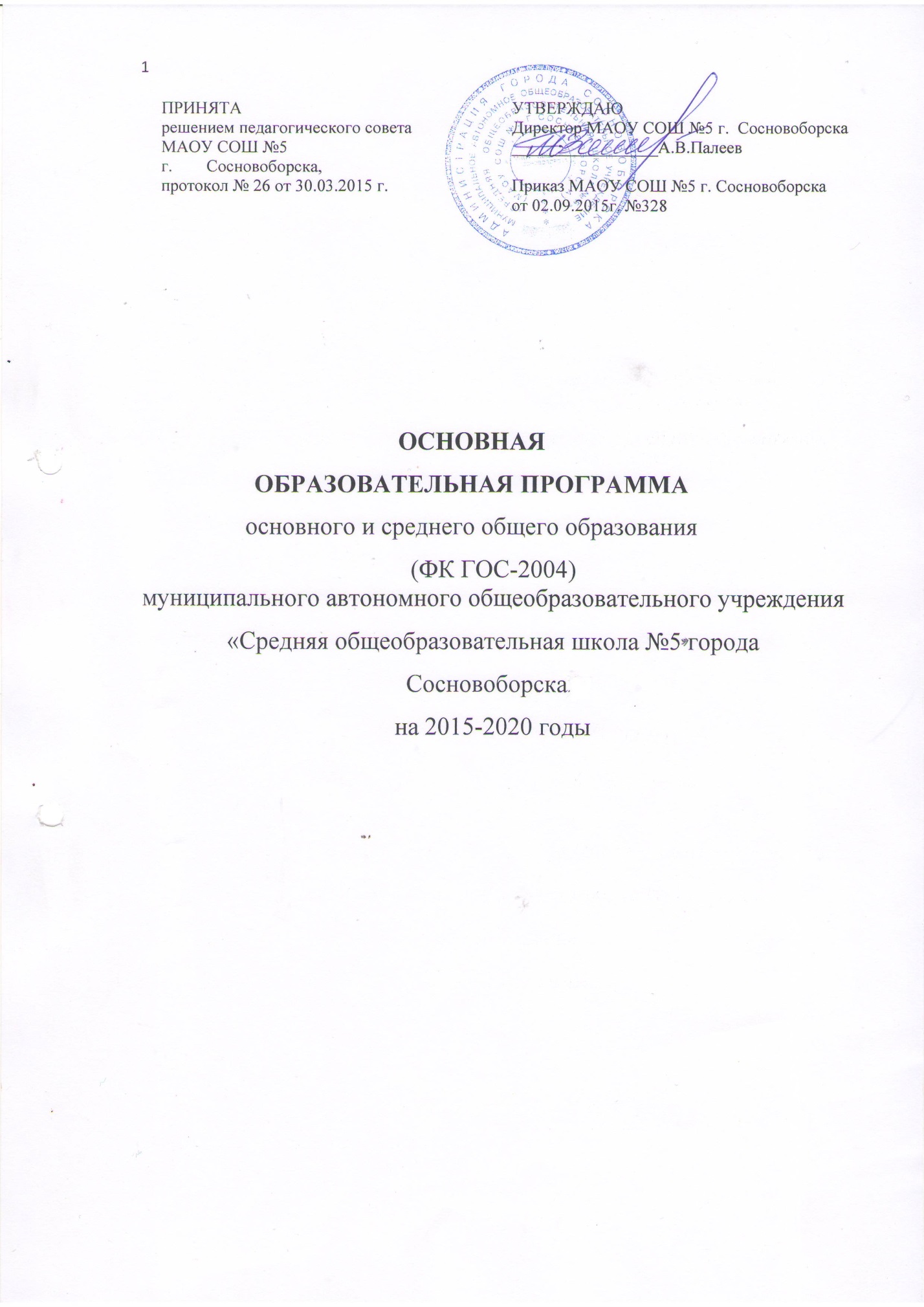 ОглавлениеВведение. Назначение  образовательной   программы   школы ……………………..31. Нормативно-правовая основа  образовательной   программы…………………3-4 2. Цели и задачи  образовательной   программы …………………………… 4-52.1. Целевое назначение2.2. Образ выпускника как главный целевой ориентир  образовательной   программы   школы 2.3 Задачи  образовательной   программы 3. Адресность  образовательной   программы …………………………………63.1 Условия комплектования классов3.2 Выбор образовательного маршрута4. Основные направления и особенности организации образовательного процесса……………………………………………………………………………6 - 104.1. Содержание образовательного процесса4.2.Организация образовательного процесса4.3. Воспитание и дополнительное образование5. Система условий реализации  образовательной   программы ……………………………………10 – 185.1. Характеристика условий, обеспечивающих качество  образовательной  деятельности  школы5.2. Характеристика педагогического коллектива5.3.  Образовательные  технологии, обеспечивающие реализацию  программы6. Формы аттестации и учета достижений учащихся……………………….187. Критерии, показатели (измерители) реализации образовательной программы ….198. Планируемые результаты освоения программ…………………………………219. Приложения…………………………………………………………………..22 - 259.1. Учебный план МАОУ СОШ №5 г. Сосновоборска9.2. Календарный учебный план-график 9.3. Методическое обеспечение учебного процесса МАОУ СОШ №5 г. Сосновоборска9.4. Рабочие программы по предметам  учебного плана (в т.ч. оценочные и методические материалы) Введение. Назначение  образовательной   программы   школы            «Образовательные программы определяют содержание образования. Содержание образования должно содействовать взаимопониманию и сотрудничеству между людьми, народами независимо от расовой, национальной, этнической, религиозной и социальной принадлежности, учитывать разнообразие мировоззренческих подходов, способностей каждого человека, формирование и развитие его личности в соответствии с принятыми в семье и обществе духовно-нравственными и социокультурными ценностями».  Статья 12, п. 1 Федерального  закона «Об образовании в РФ» подтверждает необходимость Образовательной  программы.        Образовательная   программа  МАОУ СОШ №5 г. Сосновоборска (утверждена в новой редакции приказом от 3.09.2018 г. №418) является нормативным документом, определяющим стратегические приоритеты, содержательные, организационные и методические аспекты  образовательной  деятельности  школы. Стратегия развития  школы определяется в рамках концепции  модернизации Российского образования, приоритетных  направлений развития  образовательной  системы Российской Федерации и направлена на достижение современного качества образования, которое отвечает потребностям  личности, государстваи обеспечивает вхождение новых поколений в открытое информационное общество. В педагогическом плане – это ориентация образования на усвоение обучающимся не только определенной суммы знаний, но и на развитие его личности, его познавательных и созидательных способностей, функциональной грамотности и наиболее полной самореализации.         Важнейшим принципом работы и развития  школы  является обеспечение свободного и максимально полного удовлетворения каждым учащимся запросов развития своих творческих и познавательных способностей. Этот принцип предполагает активное многостороннее взаимодействие  школы  и ученика, учитывающее индивидуальные особенности личности, наличие интересов учащегося, требующих как формирования, так и их удовлетворения.1.Нормативно-правовая основа  образовательной   программы        Образовательная   программа   школы  основывается на следующих нормативных документах:-  Федеральный закон «Об образовании в Российской Федерации» от 29 декабря 2012 года N 273-ФЗ.-  Конвенция о правах ребенка, принятая Генеральной Ассамблеей ООН 20.11.89 г.;-  Концепция модернизации российского образования на период до 2010 г. (приказ МО РФ от 11.02.2002 №393);- Приказ Министерства образования Российской Федерации № 1312 от 09.03.2004 «Об утверждении федерального базисного учебного плана и примерных планов для  образовательных  учреждений Российской Федерации, реализующих  программы  общего образования»;      - Приказ Министерства образования и науки Российской Федерации № 241 от 20.08.2008 «О внесении изменений в федеральный базисный учебный план и      примерные учебные планы для  образовательных  учреждений Российской  Федерации, реализующих  программы  общего образования, утвержденные приказом Министерства образования Российской Федерации № 1312 от 09.03.2004 «Об утверждении федерального базисного учебного плана и примерных планов для  образовательных  учреждений Российской Федерации, реализующих  программы общего образования»;      - Приказ Министерства образования и науки Российской Федерации № 889 от 30.08.2010 «О внесении изменений в федеральный базисный учебный план и примерные учебные планы для  образовательных  учреждений Российской Федерации, реализующих  программы  общего образования, утвержденные приказом Министерства образования Российской Федерации № 1312 от 09.03.2004 «Об утверждении федерального базисного учебного плана и примерных планов для  образовательных  учреждений Российской Федерации, реализующих программы  общего образования»;     - Постановление Главного государственного санитарного врача Российской Федерации № 189 от 29.12.2010 «Об утверждении СанПин 2.4.2.2821-10 «Санитарно-эпидемиологические требования к условиям и организации обучения в общеобразовательных учреждениях» (зарегистрировано в Минюсте России 03.03.2011, регистрационный номер 19993);      - «Закон об образовании в Красноярском крае» (N 6-2519 от26июня2014 года)- Устав муниципального автономного общеобразовательного учреждения «Средняя общеобразовательная школа № 5» города Сосновоборска 2. Цели и задачи  образовательной   программы 2.1. Целевое назначение:        Формирование высоконравственной, интеллектуальной, творческой личности, обладающей ключевыми компетенциями, обеспечивающими ее успешную социализацию в динамично развивающемся обществе; развитие в ребенке способностей к самообразованию, саморазвитию, самоактуализации.2.2.Образ выпускника как главный целевой ориентир  образовательной программы   школы.         Модель выпускника - совокупность качеств и умений, сформированных в результате реализации  образовательной   программы   школы . Описание модели выпускника дает ясное представление о том, к какому результату следует стремиться педагогическому коллективу.       Основным проектируемым результатом школьного образования является формирование всесторонне образованной, социально зрелой, саморазвивающейся личности, которой присущи:- наличие компетенций по широкому кругу областей и явлений;- высокий интеллектуальный уровень;- сформированность современной картины мира, усвоенность базовых понятий, теорий, концепций, принципов и законов;- общая культура, широкий кругозор, нравственная устойчивость;- патриотизм;- системность познания сложных явлений и процессов в природе, обществе, культуре, экономике;- потребность в самообразовании и самосовершенствовании;- владение умениями и навыками самообразования и самовоспитания;- физическая выносливость и здоровье, достаточные для преодоления больших умственных и нервных нагрузок в условиях конкуренции на рынке труда;- профессиональная ориентированность, осознанность выбора будущей профессии;- готовность к жизненному самоопределению;- уважение к труду;- сформированность базовых ценностей культурного, цивилизованного человека, отражающим отношение к себе, окружающим, способам жизнедеятельности и самоутверждения.2.3. Задачи  образовательной   программы:- обеспечение качества образования, соответствующего современным стандартам образования;- достижение учащимися уровня функциональной грамотности как в рамках традиционных областей социальных взаимодействий, так и в условиях информационной эры;- дальнейшее развитие предпрофильного обучения;- интенсификация использования в учебно-воспитательном процессе современных педагогических технологий, индивидуальных учебных планов и программ;- расширение процесса информатизации образовательного процесса, активизация использования информационных технологий;- системное повышение квалификации педагогического состава школы,  развитие инновационной деятельности учителей; создание условий для развития системы дополнительного образования и воспитания детей; - создание условий, благоприятствующих укреплению физического, нравственного и психологического здоровья школьников при опоре на здоровьесберегающие технологии, включая мониторинг здоровья, оптимизацию нагрузки учащихся, культуру здоровья и сознательный выбор здорового образа жизни;- содействие осуществлению прав родителей на участие в управлении образовательным учреждением и в организации образовательного процесса, создание системы работы с родителями;- улучшение ресурсообеспечения и управления школы.3. Адресность  образовательной   программы   МАОУ СОШ №5 г. Сосновоборска реализует общеобразовательные  программы  дошкольного, начального, основного общего, среднего общего образования, программу VIII вида. Данная образовательная   программа   реализуется на ступени основного общего и среднего общего образования и предполагает удовлетворениепознавательных запросов учащихся 9-11 классов и потребностей родителей в получении их детьми качественного образования.3.1 Условия комплектования классов:3.1.1. II ступень обучения        Индивидуальные  образовательные  запросы учащихся учитываются при разработке учебного плана.3.1.2.III ступень обучения- зачисление в 10 класс производится в заявительном порядке на основе  Положения  о приеме учащихся в десятый класс  школы4. Основные направления и особенности организации образовательного процесса4.1. Содержание образовательного процесса       Стратегия модернизации образования, одобренная Правительством РФ, ставит для общего образования новые ориентиры в  образовательных  целях  школы. Эта стратегия модернизации задает новые требования ко всем ступеням школьного образования в целом.4.1.1. Характеристика  образовательного  процесса   II ступени образованияПриоритетные направления развития основного общего образования-  создание комфортной образовательной среды, способствующей укреплению психического и физического здоровья, формирование у школьников и педагогов ценностей здорового образа жизни;- ведение предпрофильной подготовки, создание условий для развития способности к самоопределению в различных сферах деятельности и образовании, успешной реализации интересов и способностей каждого ребенка, развития ключевых компетентностей через включение детей в разнообразные виды учебной и внеучебной деятельности;Основные цели обучения-  обеспечение условий для освоения базового содержания образования в соответствии с Государственным образовательным стандартом;-  создание условий для разностороннего развития ребенка;-  развитие познавательных интересов, интеллектуальных и творческих способностей, активности в учебно-познавательной деятельности;- формирование навыков самоконтроля и самооценки, культуры умственного труда, коммуникативных навыков поведения в социуме;-  диагностика развития интеллектуальных и личностных особенностей.Ожидаемый результат-  освоение образовательного стандарта, предусмотренного учебным планом;-  овладение знаниями, умениями, навыками, необходимыми для продолжения обучения на III ступени;-   сформированность положительной мотивации к обучению и активность во внеурочной деятельности;-  овладение основными навыками самообразования;-  проявление творческих способностей и готовность к выполнению творческих заданий;-   проявление навыков самоконтроля и самооценки;-   сформированность коммуникативных навыков, этическая грамотность.Предполагаемые личностные достижения-   участие в школьных праздниках; смотрах, выставках, конкурсах, соревнованиях, олимпиадах, интеллектуальных марафонах, в научно-практических конференциях;-  написание и защита рефератов, творческих работ, проектных исследований. 4.1.2. Характеристика образовательного процесса  III ступени образованияПриоритетные направления развития системы образования в старшем звене:-   создание условий для осуществления личностного и профессионального самоопределения учащихся, индивидуальных  образовательных  траекторий, включение в различные виды  образовательной, культурно-досуговой и социальной деятельности, развитие научно-исследовательской деятельности учащихся;-  развитие системы дополнительного образования через дифференциацию форм получения образования; включение учащихся в разнообразные виды учебной и внеучебной деятельности с целью развития у них ключевых компетенций, необходимых для жизни в современном динамичном обществе;-  развитие ученического самоуправления, создание правового пространства  школы  на основе взаимного уважения и ответственности всех участников  образовательного  процесса.Основные цели обучения:-  овладение учебными предметами в соответствии с Государственными образовательными стандартами;-  создание оптимальных условий для развития личности обучаемого;-  помощь в профессиональном самоопределении;-  формирование стремлений к саморазвитию, самосовершенствованию и непрерывному образованию;-  развитие культуры мысли, деятельности и общения.Ожидаемые результаты:-  высокое качество результатов обучения по результатам ГИА, высокий процент учащихся, продолжающих образование в различных учреждениях профессионального образования;-  эффективное владение выпускниками современными информационно-коммуникационными технологиями;-  успешное участие в различных муниципальных, и региональных фестивалях, конкурсах, смотрах, научных конференциях учащихся.Предполагаемые личностные достижения:Участие в школьных праздниках, смотрах, выставках, конкурсах, соревнованиях, олимпиадах; в написании и защите рефератов и творческих работ, научно-практических конференциях.4.2. Воспитание        Воспитание в школе не может быть локализовано или сведено к какому-то одному виду образовательной деятельности,  должно охватывать и пронизывать собой и  учебную (в границах разных образовательных дисциплин) и внеурочную (художественную, коммуникативную, спортивную, досуговую, трудовую и др.) деятельность.         Исходя из этого, программой предусмотрено осуществление инновационных преобразований в области образовательной деятельности в школе, таких, как внедрение диагностических методик по становлению гражданственности, новых технологий обучения и воспитания, создание и развитие системы работы с детьми,  повышение квалификации и переподготовку педагогических кадров для работы с детьми и родителями по вопросам воспитания.Деятельность строится на основе методологических подходов: системно-деятельностном, диалектическом, гуманистическом, компетентностном. Системно-деятельностный подход обеспечит на уровне образовательного учреждения выстраивание системы действий и мероприятий, подразумевающих включенность их в осознанную деятельность. Диалектический подходпозволит учащимся совместно с педагогами не только выявлять противоречия в предметном содержании, исследуемом материале и осуществлять поиск путей их разрешения (как в учебном процессе, так и во внеурочной деятельности), тем самым подключать обучающихся к проектной деятельности, как способа решения социальных проблем.Гуманистический подход опирается на  восприятие Человека как наивысшей ценности,  принятие каждого ребенка таким, какой он есть, признание его неповторимости и уникальности, уверенность в его возможностях и потенциальных внутренних силах для позитивного творческого развития.             Принципы, положенные в основание программы воспитания в школе:принцип максимального разнообразия предоставляемых возможностей для развития личности ребенка;личностная ориентация образовательных услуг, способствующих максимальному раскрытию и развитию личностного потенциала  обучающихся;принцип возрастания роли внеурочной деятельности;комплексность, системность, длительность отслеживания показателей становления гражданственности у обучающихся. 4.3. Дополнительное образованиеВ МАОУ СОШ № 5 реализуется программа дополнительного образования детей «Студия изобразительного творчества», цель которой – обучение детей основам изобразительной грамоты и их активное творческое развитие с учётом индивидуальности каждого ребёнка посредством занятий изобразительной деятельностью, приобщения к достижениям мировой художественной культуры. Задачи программы:знакомство с жанрами изобразительного искусства;знакомство с различными художественными материалами и техниками изобразительной деятельности;овладение основами перспективного построения фигур в зависимости от точки зрения;приобретение умения грамотно строить композицию с выделением композиционного центра.развитие у детей чувственно-эмоциональных проявлений: внимания, памяти, фантазии, воображения;развитие колористического видения;развитие художественного вкуса, способности видеть и понимать прекрасное;улучшение моторики, пластичности, гибкости рук и точности глазомера;формирование организационно-управленческих умений и навыков (планировать свою деятельность; определять её проблемы и их причины; содержать в порядке своё рабочее место); развитие коммуникативных умений и навыков, обеспечивающих совместную деятельность в группе, сотрудничество, общение (адекватно оценивать свои достижения и достижения других, оказывать помощь другим, разрешать конфликтные ситуации).формирование у детей устойчивого интереса к искусству и занятиям художественным творчеством; формирование уважительного отношения к искусству разных стран и народов;воспитание терпения, воли, усидчивости, трудолюбия;воспитание аккуратности.5.Система условий, способствующихреализации  образовательной   программы 5.1.Характеристика условий, обеспечивающих качество  образовательной деятельности  школы 5.1.1. Организационно-педагогическое обеспечение учебного процессаПредусмотрена  пятидневная учебная неделя для учащихся 6-8 классов, шестидневная учебная неделя для учащихся для учащихся 9-11 классов.Учебные занятия в 5-11 классах проводятся в 1 смену.Продолжительность урока  для 5-11 классов - 45 минут.Продолжительность учебного года для учащихся 10 класса 35 учебных недель.Для учащихся 5-9, 11 классов – 34 учебных недели.Пояснительная запискак учебному плану МАОУ  СОШ № 5 города Сосновоборскана 2018 - 2019 учебный год	Учебный план МАОУ  СОШ № 5 города Сосновоборска составлен на основе Базисного учебного плана и примерных учебных планов образовательных учреждений РФ, реализующих программы общего образования (утвержденного приказом Министерства образования Российской Федерации от 9 марта 2004 года № 1312), Концепции профильного обучения на старшей ступени общего образования (утверждена приказом Министерства образования РФ от 18.07.2002 № 2783)  и Регионального базисного учебного плана для общеобразовательных учреждений Красноярского края, реализующих программы общего образования.Учебный план состоит из двух частей:    инвариантной и  вариативной.      В инвариантной части учебного плана полностью реализуется компонент государственного образовательного стандарта (сохранены образовательные области, их предметное наполнение), который обеспечивает единство образовательного пространства РФ и гарантирует овладение выпускниками школы необходимым минимумом знаний, умений и навыков, обеспечивающими возможности продолжения образования.	Региональный компонент реализует цели, обозначенные в Законе Красноярского края        № 17-4256 от 20.12.05г «Об установлении Краевого (национально-регионального компонента государственных образовательных стандартов общего образования в Красноярском крае»  формирование у школьников целостного представления о Красноярском крае, сохранение и развитие социально-экономических и культурных достижений и традиций края.          Вариативная часть учебного плана обеспечивает реализацию  школьного компонента и разработана с учетом потребностей и запросов учащихся и их родителей.В учебный план входят следующие обязательные предметные области и учебные предметы:филология (русский язык, литература, иностранный язык);общественно-научные предметы (история, обществознание, география);математика и информатика (математика, алгебра, геометрия, информатика);естественнонаучные предметы (физика, биология, химия);искусство (изобразительное искусство, музыка);технология (технология);физическая культура и основы безопасности жизнедеятельности (физическая культура и основы безопасности жизнедеятельности).        Тенденции развития современного образования направлены на формирование успешной  личности. Успешность взрослого человека определяется семейным благополучием, профессиональной состоятельностью, здоровьем. Вместе с тем традиционное образование не предусматривает целенаправленной системной работы по подготовке учащихся к созданию зрелой семьи и поддержанию гармоничных отношений в ней, психологически компетентному воспитанию подрастающего поколения, умению выбрать из огромного мира современных профессий ту, которая соответствует психологическим особенностям человека, умению сохранять и укреплять свое здоровье.         Поэтому в школьный компонент учебных планов  для обучающихся  9  - 11 классов включены следующие предметы: жизневедение, психология.Школа второй ступени обучения     В школе  II ступени (от 14 до 15 лет – 9 классы)  происходит углубление и расширение образования. Основными задачами II ступени являются:формирование прочных, устойчивых, глубоких знаний основ наук;повышение мотивации обучения через активизацию познавательной деятельности, развитие общих и специальных способностей, их диагностика;формирование общих и специальных умений и навыков.            В школе II ступени изучение ОБЖ проходит через использование часов  школьного компонента в 9 классах (1 час в неделю).        Часть традиционного содержания предмета, связанная с правовыми аспектами военной службы, перенесена в учебный предмет «Обществознание».         Введение факультативов, элективных курсов обеспечивает социальный заказ, повышение качества образования выпускниковII ступени. В 9 классах часы компонента образовательного учреждения направлены на развитие творческих способностей обучающихся, на расширение и углубление общеобразовательной подготовки.         Целями обучения  образовательной области «Технология» в основной школе являются:- формирование у обучающихся технико – технологической грамотности, технологической культуры, культуры труда и деловых межличностных отношений;- приобретение умений в прикладной творческой деятельности.               Учитывая, что предпрофильная подготовка - это система педагогической, психолого-педагогической, информационной и организационной деятельности, содействующая самоопределению обучающихся относительно выбираемых ими профилей дальнейшего обучения и широкой сферы последующей профессиональной деятельности, учебный план МАОУ  СОШ № 5 города Сосновоборска для учащихся 9 классов включает предпрофильную подготовку: курс «Самоменеджмент»       Введение такого элективного курса помогает учесть многообразие склонностей и способностей учащихся в выборе ими профиля дальнейшего обучения. Учебный предмет «История Красноярского края» изучается в 9 классе(0,5 часа в неделю) в  течение учебного года.         Учебный предмет «Искусство» изучается в 9 классе. Таким образом, преподавание данного учебного предмета стало непрерывным. Учебный предмет «Обществознание» изучается с 6 по 9 класс. Учебный предмет является интегрированным, построен по модульному принципу и включает содержательные разделы: «Общество», «Человек», «Социальная сфера», «Политика», «Экономика» и «Право».Школа третьей ступени  обученияСреднее общее образование (от 15 до 17 лет – 10 - 11 классы)Основные задачи этой ступени:освоение фундаментальных теоретических основ науки;развитие специальных и практических способностей учащихся;овладение специальными приемами мыследеятельности;формирование целостной картины мира;овладение навыками научно-исследовательского труда;	В целях расширения возможностей обучающихся по построению индивидуальных образовательных программ, а также, обеспечивая выполнение социального заказа, в компонент образовательного учреждения третьей ступени включены следующие предметы:             Среднее общее образование – завершающая ступень общего образования, призванная обеспечить функциональную грамотность и социальную адаптацию учащихся, содействовать их общественному и гражданскому самоопределению. Эти функции предопределяют направленность целей на формирование социально грамотной и социально мобильной личности, осознающей свои гражданские права и обязанности, ясно представляющей потенциальные возможности, ресурсы и способы реализации выбранного жизненного пути.      Эффективное достижение указанных целей возможно при введении предметов профильного обучения, которые являются «системой специализированной подготовки (профильного обучения) в старших классах общеобразовательной школы, ориентированной на индивидуализацию обучения и социализацию учащихся, в том числе с учётом реальных потребностей рынка труда, отработки гибкой системы профилей и кооперации старшей ступени школы с учреждениями начального, среднего и высшего профессионального образования».              Профильное обучение и предшествующее ему предпрофильная подготовка – это две главные части одной системы – подготовки школьников к осознанному выбору своего профессионального пути. С 2009-2010 учебного года в  школе ежегодно реализуются профильные программы на старшей ступени образования. По результатам индивидуального опроса в 2017 – 2018 учебном году учащиеся 10 класса выбрали социально-гуманитарный профиль.В 2018 – 2019 учебном году учащиеся осознанно выбрали социально – экономический профиль.               С целью обеспечения качественной подготовки по предмету, усиления индивидуальной подготовки учащихся и специфики предмета осуществляется деление класса на учебные группы по следующим дисциплинам: иностранный язык, физическая культура, информатика.               Учебный предмет «Основы регионального развития» ориентирован на формирование личностных качеств, которые позволяют обучающимся ориентироваться на региональном рынке труда и при выборе профессионального образования.               Учебный план обеспечен учебно-методическим комплексом и квалифицированными кадрами в полном объеме.              В режиме работы ОУ учтены позиции педагогического коллектива и родителей (законных представителей) обучающихся. МАОУ  СОШ № 5  работает для учащихся 9 – 11 классов по шестидневной рабочей неделе. 5.1.2. Материально-техническое оснащение образовательного процесса на основной и средней ступенях обучения     Учебный процесс характеризуется следующими показателями своей обеспеченности по основным параметрам:а) наличие в школе  необходимых специализированных кабинетов, в том числе:   химии – 1; физики – 1; информатики – 1, мастерские – 2.б) наличие в школе  кабинетов: русского языка – 5; математики – 4; иностранного языка – 5; истории – 2; биологии – 1;  географии – 1; музыки – 1; ОБЖ – 1; технологии – 2; спортивный зал – 2; медицинский кабинет – 1; библиотека, читальный зал – 1;б) обеспеченность техническими средствами обучения: компьютеров – 30; интерактивных досок – 5; компьютерный класс – 1; теле/видеоаппаратура – 3; мультимедийный проектор – 25;в) численность библиотечного фонда: -числокниг - 2949-брошюр,журналов – 184-фондучебников – 15679-научно-педагогической и методическойлитературы – 300Все учебные кабинеты оснащены компьютерным оборудованием. Имеющаяся в школе материальная база постоянно совершенствуется и позволяет вести обучение на достаточно хорошем уровне, что способствует развитию мотивации школьников на изучение различных дисциплин.5.1.3. Информационное и научно-методическое обеспечениеОрганизационная структура методического обеспечения включает:- педагогический совет;- методический совет;- школьные методических объединения педагогов: МО учителей начальных классов; учителей русского языка и литературы; математики, информатики и физики; естественных наук; физической культуры, ОБЖ и ИЗО; истории и иностранного языка; классных руководителей;- творческие группы педагогов, методическая лаборатория по изучению и внедрению современных образовательных технологий в ОП.         Для информационного обслуживания педагогов и учащихся созданы локальная компьютерная сеть и автоматизированное управление образовательным процессом и обменом информации; есть выход в Интернет. 5.1.4. Психолого-педагогическое сопровождение            Деятельность психолого-педагогической службы ориентирована на решение проблем социального и психологического развития каждого ребёнка, его социализацию и реализуется по следующим направлениям:-  выявление проблемных детей и детей « группы риска»;- психолого- педагогическое сопровождение детей.Психолого-педагогическая служба помогает ребёнку в выборе индивидуального образовательного маршрута, профориентации, для чего организует совместную работу с медицинскими, правоохранительными учреждениями, с учреждениями дополнительного образования детей.          Медицинская служба осуществляет мониторинг состояния здоровья учащихся, их профилактическое обследование (с привлечением специалистов), готовит рекомендации для педагогов в работе с детьми, страдающими хроническими заболеваниями.5.2. Характеристика педагогического коллективаОбразовательное учреждение укомплектовано педагогическими кадрами согласно штатному расписанию полностью. Квалификация педагогических и руководящих работников(по состоянию на 01.06.2018 учебного года)Имеют образованиеИмеют стаж работыВозраст5.3.  Образовательные  технологии, обеспечивающие реализацию  программы          Достижение новых образовательных результатов возможно только при условии внедрения современных образовательных технологий, соответствующих возрастным особенностям учащихся и требованиям современной социокультурной ситуации.        Среди разнообразных направлений новых педагогических технологий наиболее адекватными с нашей точки зрения являются:-   индивидуальный и дифференцированный подходы к обучению; системно-деятельностный подход;-   информационно-коммуникационные технологии;-   проблемно-поисковое обучение;-   игровые технологии;-   здоровьесберегающие технологии;-    развивающие технологии.         Общая цель внедрения современных  образовательных  технологий – создание в  школе  благоприятных условий и возможностей для полноценного развития личности, формирования способностей к саморазвитию и самосовершенствованию, индивидуализация и дифференциация обучения через создание индивидуальных  образовательных   программ, обеспечивающих приобретение ключевых компетентностей и успешную социализацию в изменяющемся обществе.Образовательные  технологии, используемые педагогами  школы Педагогами МАОУ СОШ №5 г. Сосновоборска в образовательном процессе используются элементы следующих технологий:6. Формы аттестации и учета достижений учащихсяВ рамках настоящей  образовательной   программы  в  школе  используются различные формы аттестации учебных результатов и достижений учащихся. Учет результативности обучения учащихся на протяжении всего периода осуществляется традиционными формами оценки (текущая успеваемость, типовые контрольные и тестовые работы, диагностические контрольные работы, зачеты). Контроль осуществляется в соответствии с календарно-тематическим планированием по предмету и по плану контроля и руководства администрации.Ожидаемый результат оценивается и нетрадиционными методами: олимпиады, конкурсы, игры, проекты, программы, защита учебно-исследовательских работ, научно-практическая конференция.Формы аттестации, используемые в школе на разных ступенях обученияВозможность определения собственных результатов  образовательной  деятельности предоставляется учащимся во время научно-практической конференции, интеллектуальных игр и олимпиад по образовательным областям и предметам, участия в городских конференциях, конкурсах, фестивалях.7. Критерии, показатели (измерители) реализации образовательной программы.         Реализация данной образовательной программы  зависит от умелого управления школой, отдачи  учителей, их заинтересованности в своей работе и отношения родителей  к школе. В процессе обучения детей было заметно изменение отношения родителей к школе - от настороженного и потребительского к духу взаимопонимания и сотрудничества.         Реализация  программы  возможна  при  следующих  действиях:- максимальное  раскрытие  и  развитие  способностей  учащихся;- комплектование  кадров;- рациональное  распределение  учебной  нагрузки;- корректировка  учебных  программ;- аттестация  учителей;- просветительская  работа  среди  учителей  о  состоянии  науки  в  современных  условиях;- исследование  результатов  анкетирования   по  ранжированию  предметов,  рейтингу  учителей  и мотивации  обучения;- корректировка  планов  работы  учителей  с  учетом  их  «стартовых»  возможностей;- сбор  данных  о  продвинутых  детях,  определение  круга  проблем,  разработка  индивидуальных  программ  развития;- участие  учащихся  в  предметных  олимпиадах;- создание  комфортной  обстановки  на уроке;- расширение  кругозора  детей  через  проведение  экскурсий, туристических  поездок, походов, встреч  с  интересными  людьми;- организация  разновозрастных  групп  по  интересам.     В реализации образовательной программы школы принимают участие все сотрудники. Директор контролирует работу заместителей, регулирует деятельность всего коллектива сотрудников по выполнению задач, стоящих перед образовательным учреждением. Заместители директора по учебной работе занимаются вопросами контроля за образовательным и воспитательным процессом, вопросами методической работы школы, анализируют, регулируют и планируют деятельность педколлектива по выполнению задач образовательной программы, ведут документацию в соответствии с функционалом. Заместитель директора по АХЧ отвечает за вопросы материально-технического обеспечения образовательного учреждения.  Педагог - психолог обеспечивает психологически комфортную образовательную среду для детей, родителей, педагогов. Педагог - библиотекарь отвечает за предметно-методическое обеспечение учебного процесса. Медицинские работники отвечают за сохранение и укрепление здоровья воспитанников, анализируют вопросы заболеваемости. Педагогический коллектив ориентирован на реализацию образовательной программы, регулярно совершенствует свое педагогическое мастерство, внедряет новые педагогические технологии.В рамках настоящей образовательной программы в школе используются различные формы аттестации учащихся. Учет результативности обучения учащихся на протяжении всего периода осуществляется традиционными формами оценки (текущая успеваемость, рубежный контроль, типовые контрольные и тестовые работы, контрольные работы, тесты) организуются в соответствии с календарным тематическим планированием по предмету и по плану внутришкольного контроля. Задачами при организации мониторинга реализации образовательной программы является:- определение критериев качества ее реализации;- отбор средств диагностики достижения ожидаемых результатов;- установление уровня соответствия реальной подготовки школьников принятой «модели выпускника».Управление реализацией образовательной программыПоказатели контроля - обученность учащихся по отдельным предметам (профильного уровня обучения) :продуктивный уровень выполнения задания – 70%творческий уровень – 30 %;критерии контроля:сформированность общеучебных умений и навыков;воспитанность обучающихся;уровень развития креативной, интеллектуальной, эмоционально-волевой, эмоционально-волевой; ценностно-мотивационной сфер личности обучающихся;состояние здоровья учеников и здоровьесберегающий потенциал школы;актуальность содержания образования, обеспечиваемого программой;кадровое обеспечение реализации образовательной программы.8. Планируемые результаты освоения  программы Реализация поставленных задач и основных направлений деятельности по развитию образовательной и воспитательной программ МАОУ СОШ №5 г. Сосновоборска должна способствовать: соответствию образа выпускника заявленной в программе модели,  модернизации системы  образования; повышению квалификации, росту педагогического мастерства работников школы и администрации. Педагогическая практика обогатится методиками и технологиями обучения  и воспитания, направленными на развитие креативности, нестандартного мышления, на реализацию деятельного подхода. Реализация программы эффективно повлияет на рост позитивной мотивации детей, подростков и молодежи к образованию и самообразованию. Расширятся возможности для работы с одаренными детьми, специальных условий обучения и воспитания. Психолого-педагогическая поддержка и сопровождение в течение всего периода обучения будут способствовать всестороннему развитию способностей и склонностей учащихся.Психологический климат школы, образовательная и воспитательная системы направлены на формирование здорового образа жизни учащихся и ее выпускников; повысят их конкурентную способность на рынке труда, позволят сделать компетентный выбор профессий и жизненного пути, будут способствовать продуктивным, социально адекватным  действиям в современном обществе.Планируемый образовательный результат включает в себя:-       умение проводить самоанализ учебных достижений;-       навыки исследовательской работы;-       умение проектировать как учебную, так и социально-творческую деятельность;-       коммуникативные умения и речевую культуру;-       ценностное отношение к знаниям;-       мотивацию к непрерывному образованию;-       умение ориентироваться в мире социальных и нравственных ценностей и проблем;-       толерантное отношение к действительности (в суждениях, поведении, оценке событий);-       умение работать с различными источниками информации, используя, в том числе, информационные технологии;-       предметные результаты, обозначенные в учебных программах по предметам.Достижение высоких образовательных результатов учащихся обеспечивается изучением всего комплекса предметов в образовательных областях; системой дополнительного образования, представленной в полном объеме по всем образовательным областям и направлениям; учебно-исследовательской деятельностью учащихся, учебными экскурсиями; системой внеклассной работы по предмету, которая рассматривается как продолжение учебной работы. Планируемые результаты освоения основной образовательной программы общего образования. Федеральный компонент государственного стандарта общего образования направлен на приведение содержания образования в соответствие с возрастными особенностями подросткового периода, когда ребенок устремлен к реальной практической деятельности, познанию мира, самопознанию и самоопределению. Стандарт ориентирован не только на знаниевый, но в первую очередь на деятельностный компонент образования, что позволяет повысить мотивацию обучения, в наибольшей степени реализовать способности, возможности, потребности и интересы ребенка. Специфика педагогических целей основной школы в большей степени связана с личным развитием детей, чем с их учебными успехами. Одним из базовых требований к содержанию образования на этом уровне является достижение выпускниками уровня функциональной грамотности, необходимой в современном обществе, как по математическому и естественнонаучному, так и по социально-культурному направлениям. В основной школе обучающиеся должны научиться самостоятельно ставить цели и определять пути их достижения, использовать приобретенный в школе опыт деятельности в реальной жизни, за рамками учебного процесса. Федеральный компонент государственного стандарта основного общего образования устанавливает обязательные для изучения учебные предметы: Русский язык, Литература, Иностранный язык, Математика, Информатика и информационно-коммуникационные технологии, История, Обществознание (включая экономику и право), География, Природоведение, Физика, Химия, Биология, Искусство (Изобразительное искусство и Музыка), Технология, Основы безопасности жизнедеятельности, Физическая культура. Русский языкРезультаты обучения представлены в Требованиях к уровню подготовки выпускников, которые содержат следующие компоненты: знать/понимать – перечень необходимых для усвоения каждым учащимся знаний; уметь – перечень конкретных умений и навыков по русскому языку, основных видов речевой деятельности; выделена также группа знаний и умений, востребованных в практической деятельности ученика и его повседневной жизни.Требования к уровню подготовки выпускниковВ результате изучения русского языка ученик должензнать/пониматьроль русского языка как национального языка русского народа, государственного языка Российской Федерации и средства межнационального общения;смысл понятий: речь устная и письменная; монолог, диалог; сфера и ситуация речевого общения; основные признаки разговорной речи, научного, публицистического, официально-делового стилей, языка художественной литературы; особенности основных жанров научного, публицистического, официально-делового стилей и разговорной речи;признаки текста и его функционально-смысловых типов (повествования, описания, рассуждения);основные единицы языка, их признаки; основные нормы русского литературного языка (орфоэпические, лексические, грамматические, орфографические, пунктуационные); нормы речевого этикета;уметьразличать разговорную речь, научный, публицистический, официально-деловой стили, язык художественной литературы; определять тему, основную мысль текста, функционально-смысловой тип и стиль речи; анализировать структуру и языковые особенности текста;опознавать языковые единицы, проводить различные виды их анализа;объяснять с помощью словаря значение слов с национально-культурным компонентом;аудирование и чтениеадекватно понимать информацию устного и письменного сообщения (цель, тему текста, основную, дополнительную, явную и скрытую информацию); читать тексты разных стилей и жанров; владеть разными видами чтения (изучающее, ознакомительное, просмотровое); извлекать информацию из различных источников, включая средства массовой информации; свободно пользоваться лингвистическими словарями, справочной литературой; говорение и письмовоспроизводить текст с заданной степенью свернутости (план, пересказ, изложение, конспект);создавать тексты различных стилей и жанров (отзыв, аннотация, реферат, выступление, письмо, расписка, заявление); осуществлять выбор и организацию языковых средств в соответствии с темой, целями, сферой и ситуацией общения; владеть различными видами монолога (повествование, описание, рассуждение) и диалога (побуждение к действию, обмен мнениями, установление и регулирование межличностных отношений);свободно, правильно излагать свои мысли в устной и письменной форме, соблюдать нормы построения текста (логичность, последовательность, связность, соответствие теме и др.); адекватно выражать свое отношение к фактам и явлениям окружающей действительности, к прочитанному, услышанному, увиденному;соблюдать в практике речевого общения основные произносительные, лексические, грамматические нормы современного русского литературного языка;соблюдать в практике письма основные правила орфографии и пунктуации;соблюдать нормы русского речевого этикета; уместно использовать паралингвистические (внеязыковые) средства общения;осуществлять речевой самоконтроль; оценивать свою речь с точки зрения её правильности, находить грамматические и речевые ошибки, недочеты, исправлять их; совершенствовать и редактировать собственные тексты;использовать приобретенные знания и умения в практической деятельности и повседневной жизни для:осознания роли родного языка в развитии интеллектуальных и творческих способностей личности; значения родного языка в жизни человека и общества;развития речевой культуры, бережного и сознательного отношения к родному языку, сохранения чистоты русского языка как явления культуры;удовлетворения коммуникативных потребностей в учебных, бытовых, социально-культурных ситуациях общения;увеличения словарного запаса; расширения круга используемых грамматических средств; развития способности к самооценке на основе наблюдения за собственной речью; использования родного языка как средства получения знаний по другим учебным предметам и продолжения образования.ЛитератураРезультаты изучения курса «Литература» приведены в разделе «Требования к уровню подготовки выпускников», который полностью соответствует стандарту. Требования направлены на реализацию деятельностного, практикоориентированного и личностно ориентированного подходов; освоение учащимися интеллектуальной и практической деятельности; овладение знаниями и умениями, востребованными в повседневной жизни, позволяющими ориентироваться в окружающем мире, значимыми для сохранения окружающей среды и собственного здоровья.Рубрика «Знать/понимать» включает требования к учебному материалу, который усваивается и воспроизводится учащимися.Рубрика «Уметь» включает требования, основанные на более сложных видах деятельности: работать с книгой, выявлять авторскую позицию, оценивать и сопоставлять, выделять и формулировать, характеризовать и определять, выразительно читать и владеть различными видами пересказа, строить устные и письменные высказывания, участвовать в диалоге, понимать чужую точку зрения и аргументировано отстаивать свою, писать изложения с элементами сочинения, отзывы о самостоятельно прочитанных произведениях, сочинения.В рубрике «Использовать приобретенные знания и умения в практической деятельности и повседневной жизни» представлены требования, выходящие за рамки учебного процесса и нацеленные на решение разнообразных жизненных задач.Требования к уровню подготовки выпускниковВ результате изучения литературы ученик должензнать/пониматьобразную природу словесного искусства;содержание изученных литературных произведений;основные факты жизни и творческого пути А.С.Грибоедова, А.С.Пушкина, М.Ю.Лермонтова, Н.В.Гоголя;изученные теоретико-литературные понятия;уметьвоспринимать и анализировать художественный текст;выделять смысловые части художественного текста, составлять тезисы и план прочитанного;определять род и жанр литературного произведения;выделять и формулировать тему, идею, проблематику изученного произведения; давать характеристику героев, характеризовать особенности сюжета, композиции, роль изобразительно-выразительных средств;сопоставлять эпизоды литературных произведений и сравнивать их героев;выявлять авторскую позицию;выражать свое отношение к прочитанному;выразительно читать произведения (или фрагменты), в том числе выученные наизусть, соблюдая нормы литературного произношения;владеть различными видами пересказа;строить устные и письменные высказывания в связи с изученным произведением;участвовать в диалоге по прочитанным произведениям, понимать чужую точку зрения и аргументировано отстаивать свою;писать отзывы о самостоятельно прочитанных произведениях, сочинения (сочинения – только для выпускников школ с русским (родным) языком обучения).использовать приобретенные знания и умения в практической деятельности и повседневной жизни для:создания связного текста (устного и письменного) на необходимую тему с учетом норм русского литературного языка;определения своего круга чтения и оценки литературных произведений; поиска нужной информации о литературе, о конкретном произведении и его авторе (справочная литература, периодика, телевидение, ресурсы Интернета).Английский языкРезультаты обучения английскому языку в 6-9 классах изложены в разделе «Требования к уровню подготовки выпускников», который полностью соответствует стандарту. Требования направлены на реализацию деятельностного, личностно-ориентированного подходов; освоение учащимися интеллектуальной и практической деятельности; овладение знаниями и умениями, востребованными в повседневной жизни, значимыми для социальной адаптации личности, ее приобщения к ценностям мировой культуры.Рубрика «Знать/понимать» включает требования к учебному материалу, который усваивают и воспроизводят учащиеся.Рубрика «Уметь» включает требования, основанные на более сложных видах деятельности, в том числе творческой: расспрашивать, объяснять, изучать, описывать, сравнивать, анализировать и оценивать, проводить самостоятельный поиск необходимой информации, ориентироваться в несложном иноязычном тексте, делать краткие сообщения на английском языке.В рубрике «Использовать приобретенные знания и умения в практической деятельности и повседневной жизни» представлены требования, выходящие за рамки учебного процесса и нацеленные на решение разнообразных жизненных задач.Требования к уровню к подготовки выпускниковВ результате изучения английского языка ученик долженЗнать/понимать:основные значения изученных лексических единиц (слов, словосочетаний); основные способы словообразования (аффиксация, словосложение, конверсия);особенности структуры простых и сложных предложений изучаемого иностранного языка; интонацию различных коммуникативных типов предложений;признаки изученных грамматических явлений (видо-временных форм глаголов, модальных глаголов и их эквивалентов, артиклей, существительных, степеней сравнения прилагательных и наречий, местоимений, числительных, предлогов);основные нормы речевого этикета (реплики-клише, наиболее распространенная оценочная лексика), принятые в стране изучаемого языка;роль владения иностранными языками в современном мире, особенности образа жизни, быта, культуры стран изучаемого языка (всемирно известные достопримечательности, выдающиеся люди и их вклад в мировую культуру), сходство и различия в традициях своей страны и стран изучаемого языка;Уметь:говорениеначинать, вести/поддерживать и заканчивать беседу в стандартных ситуациях общения, соблюдая нормы речевого этикета, при необходимости переспрашивая, уточняя;расспрашивать собеседника и отвечать на его вопросы, высказывая свое мнение, просьбу, отвечать на предложение собеседника согласием/отказом, опираясь на изученную тематику и усвоенный лексико-грамматический материал;рассказывать о себе, своей семье, друзьях, своих интересах и планах на будущее, сообщать краткие сведения о своем городе/селе, о своей стране и стране изучаемого языка;делать краткие сообщения, описывать события/явления (в рамках пройденных тем), передавать основное содержание, основную мысль прочитанного или услышанного, выражать свое отношение к прочитанному/услышанному, давать краткую характеристику персонажей;использовать перифраз, синонимичные средства в процессе устного общения;аудированиепонимать основное содержание кратких, несложных аутентичных прагматических текстов (прогноз погоды, программы теле/радио передач, объявления на вокзале/в аэропорту) и выделять для себя значимую информацию;понимать основное содержание несложных аутентичных текстов, относящихся к разным коммуникативным типам речи (сообщение/рассказ), уметь определить тему текста, выделить главные факты в тексте, опуская второстепенные;использовать переспрос, просьбу повторить;чтениеориентироваться в иноязычном тексте: прогнозировать его содержание по заголовку;читать аутентичные тексты разных жанров преимущественно с пониманием основного содержания (определять тему, выделять основную мысль, выделять главные факты, опуская второстепенные, устанавливать логическую последовательность основных фактов текста);читать несложные аутентичные тексты разных жанров с полным и точным пониманием, используя различные приемы смысловой переработки текста (языковую догадку, анализ, выборочный перевод), оценивать полученную информацию, выражать свое мнение;читать текст с выборочным пониманием нужной или интересующей информации; письменная речьзаполнять анкеты и формуляры;писать поздравления, личные письма с опорой на образец: расспрашивать адресата о его жизни и делах, сообщать то же о себе, выражать благодарность, просьбу, употребляя формулы речевого этикета, принятые в странах изучаемого языка.Использовать приобретенные знания и умения в практической деятельности и повседневной жизни для:социальной адаптации; достижения взаимопонимания в процессе устного и письменного общения с носителями иностранного языка, установления межличностных и межкультурных контактов в доступных пределах;создания целостной картины полиязычного, поликультурного мира, осознания места и роли родного и изучаемого иностранного языка в этом мире;приобщения к ценностям мировой культуры как через иноязычные источники информации, в том числе мультимедийные, так и через участие в школьных обменах, туристических поездках, молодежных форумах; ознакомления представителей других стран с культурой своего народа; осознания себя гражданином своей страны и мира.Математика Алгебра Результаты обучения представлены в Требованиях к уровню подготовки и задают систему итоговых результатов обучения, которых должны достигать все учащиеся, оканчивающие основную школу, и достижение которых является обязательным условием положительной аттестации ученика за курс основной школы. Эти требования структурированы по трем компонентам: «знать/понимать», «уметь», «использовать приобретенные знания и умения в практической деятельности и повседневной жизни». При этом последние два компонента представлены отдельно по каждому из разделов содержания.Требования к уровню подготовки выпускников В результате изучения математики ученик должензнать/пониматьсущество понятия математического доказательства; приводить примеры доказательств;существо понятия алгоритма; приводить примеры алгоритмов;как используются математические формулы, уравнения и неравенства; примеры их применения для решения математических и практических задач;как математически определенные функции могут описывать реальные зависимости; приводить примеры такого описания;как потребности практики привели математическую науку к необходимости расширения понятия числа;вероятностный характер многих закономерностей окружающего мира; примеры статистических закономерностей и выводов;каким образом геометрия возникла из практических задач землемерия; примеры геометрических объектов и утверждений о них, важных для практики;смысл идеализации, позволяющей решать задачи реальной действительности математическими методами, примеры ошибок, возникающих при идеализации.уметьсоставлять буквенные выражения и формулы по условиям задач; осуществлять в выражениях и формулах числовые подстановки и выполнять соответствующие вычисления, осуществлять подстановку одного выражения в другое; выражать из формул одну переменную через остальные;выполнять основные действия со степенями с целыми показателями, с многочленами и с алгебраическими дробями; выполнять разложение многочленов на множители; выполнять тождественные преобразования рациональных выражений;применять свойства арифметических квадратных корней для вычисления значений и преобразований числовых выражений, содержащих квадратные корни;решать линейные, квадратные уравнения и рациональные уравнения, сводящиеся к ним, системы двух линейных уравнений и несложные нелинейные системы;решать линейные и квадратные неравенства с одной переменной и их системы, решать текстовые задачи алгебраическим методом, интерпретировать полученный результат, проводить отбор решений, исходя из формулировки задачи;изображать числа точками на координатной прямой;определять координаты точки плоскости, строить точки с заданными координатами; изображать множество решений линейного неравенства; распознавать арифметические и геометрические прогрессии; решать задачи с применением формулы общего члена и суммы нескольких первых членов; находить значения функции, заданной формулой, таблицей, графиком по ее аргументу; находить значение аргумента по значению функции, заданной графиком или таблицей;определять свойства функции по ее графику; применять графические представления при решении уравнений, систем, неравенств; описывать свойства изученных функций, строить их графики;использовать приобретенные знания и умения в практической деятельности и повседневной жизни для:выполнения расчетов по формулам, для составления формул, выражающих зависимости между реальными величинами; для нахождения нужной формулы в справочных материалах;моделирования практических ситуаций и исследовании построенных моделей с использованием аппарата алгебры; описания зависимостей между физическими величинами соответствующими формулами, при исследовании несложных практических ситуаций;интерпретации графиков реальных зависимостей между величинами.Геометрияуметьпользоваться геометрическим языком для описания предметов окружающего мира;распознавать геометрические фигуры, различать их взаимное расположение; изображать геометрические фигуры; выполнять чертежи по условию задач; осуществлять преобразования фигур;распознавать на чертежах, моделях и в окружающей обстановке основные пространственные тела, изображать их;в простейших случаях строить сечения и развертки пространственных тел; проводить операции над векторами, вычислять длину и координаты вектора, угол между векторами;вычислять значения геометрических величин (длин, углов, площадей, объемов); в том числе: для углов от 0 до 180 определять значения тригонометрических функций по заданным значениям углов; находить значения тригонометрических функций по значению одной из них, находить стороны, углы и площади треугольников, длины ломаных, дуг окружности, площадей основных геометрических фигур и фигур, составленных из них;решать геометрические задачи, опираясь на изученные свойства фигур и отношений между ними, применяя дополнительные построения, алгебраический и тригонометрический аппарат, соображения симметрии;проводить доказательные рассуждения при решении задач, используя известные теоремы, обнаруживая возможности для их использования; решать простейшие планиметрические задачи в пространстве;использовать приобретенные знания и умения в практической деятельности и повседневной жизни для:описания реальных ситуаций на языке геометрии;расчетов, включающих простейшие тригонометрические формулы;решения геометрических задач с использованием тригонометриирешения практических задач, связанных с нахождением геометрических величин (используя при необходимости справочники и технические средства);построений геометрическими инструментами (линейка, угольник, циркуль, транспортир).Элементы логики, комбинаторики, статистики и теории вероятностейуметьпроводить несложные доказательства, получать простейшие следствия из известных или ранее полученных утверждений, оценивать логическую правильность рассуждений, использовать примеры для иллюстрации и контрпримеры для опровержения утверждений; извлекать информацию, представленную в таблицах, на диаграммах, графиках; составлять таблицы, строить диаграммы и графики;решать комбинаторные задачи путем систематического перебора возможных вариантов и с использованием правила умножения; вычислять средние значения результатов измерений;находить частоту события, используя собственные наблюдения и готовые статистические данные;находить вероятности случайных событий в простейших случаях;использовать приобретенные знания и умения в практической деятельности и повседневной жизни для:выстраивания аргументации при доказательстве и в диалоге; распознавания логически некорректных рассуждений; записи математических утверждений, доказательств;анализа реальных числовых данных, представленных в виде диаграмм, графиков, таблиц;решения практических задач в повседневной и профессиональной деятельности с использованием действий с числами, процентов, длин, площадей, объемов, времени, скорости;решения учебных и практических задач, требующих систематического перебора вариантов;сравнения шансов наступления случайных событий, для оценки вероятности случайного события в практических ситуациях, сопоставления модели с реальной ситуацией;понимания статистических утверждений.Информатика и информационные технологииРезультаты обученияОбязательные результаты изучения курса «Информатика и информационные технологии» приведены в разделе «Требования к уровню подготовки выпускников», который полностью соответствует стандарту. Требования направлены на реализацию деятельностного и личностно ориентированного подходов; освоение учащимися интеллектуальной и практической деятельности; овладение знаниями и умениями, необходимыми в повседневной жизни.Рубрика «Знать/понимать» включает требования к учебному материалу, который усваивается и воспроизводится учащимися. Выпускники должны понимать смысл изучаемых понятий, принципов и закономерностей.Рубрика «Уметь» включает требования, основанных на более сложных видах деятельности, в том числе творческой: создавать информационные объекты, оперировать ими, оценивать числовые параметры информационных объектов и процессов, приводить примеры практического использования полученных знаний, осуществлять самостоятельный поиск учебной информации. Применять средства информационных технологий для решения задач.В рубрике «Использовать приобретенные знания и умения в практической деятельности и повседневной жизни» представлены требования, выходящие за рамки конкретного учебного предмета и нацеленные на решение разнообразных жизненных задач.Основным результатом обучения является достижение базовой информационно-коммуникационной компетентности учащегося.Требования к уровню подготовки выпускников образовательных учреждений основного общего образования по информатике и информационным технологиямВ результате изучения информатики и информационных технологий ученик должензнать/пониматьвиды информационных процессов; примеры источников и приемников информации;единицы измерения количества и скорости передачи информации; принцип дискретного (цифрового) представления информации; основные свойства алгоритма, типы алгоритмических конструкций: следование, ветвление, цикл; понятие вспомогательного алгоритма; программный принцип работы компьютера;назначение и функции, используемых информационных и коммуникационных технологий; уметьвыполнять базовые операции над объектами: цепочками символов, числами, списками, деревьями; проверять свойства этих объектов; выполнять и строить простые алгоритмы;оперировать информационными объектами, используя графический интерфейс: открывать, именовать, сохранять объекты, архивировать и разархивировать информацию, пользоваться меню и окнами, справочной системой; предпринимать меры антивирусной безопасности;оценивать числовые параметры информационных объектов и процессов: объем памяти, необходимый для хранения информации; скорость передачи информации;создавать информационные объекты, в том числе:-	структурировать текст, используя нумерацию страниц, списки, ссылки, оглавления; проводить проверку правописания; использовать в тексте таблицы, изображения;-	создавать и использовать различные формы представления информации: формулы, графики, диаграммы, таблицы (в том числе динамические, электронные, в частности – в практических задачах), переходить от одного представления данных к другому;-	создавать рисунки, чертежи, графические представления реального объекта, в частности, в процессе проектирования с использованием основных операций графических редакторов, учебных систем автоматизированного проектирования; осуществлять простейшую обработку цифровых изображений;-	создавать записи в базе данных;-	создавать презентации на основе шаблонов;    искать информацию с применением правил поиска (построения запросов) в базах данных, компьютерных сетях, некомпьютерных источниках информации (справочниках и словарях, каталогах, библиотеках) при выполнении заданий и проектов по различным учебным дисциплинам;     пользоваться персональным компьютером и его периферийным оборудованием (принтером, сканером, модемом, мультимедийным проектором, цифровой камерой, цифровым датчиком); следовать требованиям техники безопасности, гигиены, эргономики и ресурсосбережения при работе со средствами информационных и коммуникационных технологий; использовать приобретенные знания и умения в практической деятельности и повседневной жизни для:    создания простейших моделей объектов и процессов в виде изображений и чертежей, динамических (электронных) таблиц, программ (в том числе – в форме блок-схем);     проведения компьютерных экспериментов с использованием готовых моделей объектов и процессов;    создания информационных объектов, в том числе для оформления результатов учебной работы;организации индивидуального информационного пространства, создания личных коллекций информационных объектов;    передачи информации по телекоммуникационным каналам в учебной и личной переписке, использования информационных ресурсов общества с соблюдением соответствующих правовых и этических норм.История Результаты изучения предмета «История» приведены в разделе «Требования к уровню подготовки выпускников», который полностью соответствует стандарту. Требования направлены на реализацию деятельностного и личностно ориентированного подходов; овладение учащимися знаниями и умениями, значимыми для их социализации, мировоззренческого и духовного развития, позволяющими ориентироваться в окружающем мире, востребованными в повседневной жизни.Рубрика «Знать/понимать» включает требования к учебному материалу, который усваивается и воспроизводится учащимися (содержательный компонент примерной программы построен с учетом двухуровневой модели обязательного минимума содержания стандарта исторического образования – курсивом обозначена та часть учебного материала, которая обязательна для изучения, но не является объектом контроля и оценки знаний учащихся).  Рубрика «Уметь» включает требования, основанные на видах деятельности, соответствующих целям исторического образования и психолого-возрастным особенностям учащихся на ступни основного общего образования (в том числе: рассказывать, показывать, выявлять, сравнивать, определять, объяснять). В рубрике «Использовать приобретенные знания и умения в практической деятельности и повседневной жизни» представлены требования, связанные с личностными чертами и мировоззренческими установками учащихся, выходящие за рамки учебного процесса и не подлежащие непосредственной проверке (в том числе: для понимания исторических причин и исторического значения событий и явлений современной жизни; использования знаний об историческом пути и традициях народов России и мира в общении с людьми другой культуры, национальной и религиозной принадлежности).Требования к уровню подготовки выпускниковВ результате изучения истории ученик должензнать/пониматьосновные этапы и ключевые события истории России и мира с древности до наших дней; выдающихся деятелей отечественной и всеобщей истории;важнейшие достижения культуры и системы ценностей, сформировавшиеся в ходе исторического развития;изученные виды исторических источников;уметьсоотносить даты событий отечественной и всеобщей истории с веком; определять последовательность и длительность важнейших событий отечественной и всеобщей истории;использовать текст исторического источника при ответе на вопросы, решении различных учебных задач; сравнивать свидетельства разных источников; показывать на исторической карте территории расселения народов, границы государств, города, места значительных исторических событий;рассказывать о важнейших исторических событиях и их участниках, показывая знание необходимых  фактов, дат, терминов; давать описание исторических событий и памятников культуры на основе текста и иллюстративного материала учебника, фрагментов исторических источников; использовать приобретенные знания при написании творческих работ (в том числе сочинений), отчетов об экскурсиях, рефератов;соотносить общие исторические процессы и отдельные факты; выявлять существенные черты исторических процессов, явлений и событий; группировать исторические явления и события по заданному признаку; объяснять смысл изученных исторических понятий и терминов, выявлять общность и различия сравниваемых исторических событий и явлений; определять на основе учебного материала причины и следствия важнейших исторических событий; объяснять свое отношение к наиболее значительным событиям и личностям истории России и всеобщей истории, достижениям отечественной и мировой культуры;использовать приобретенные знания и умения в практической деятельности и повседневной жизни для:понимания исторических причин и исторического значения событий и явлений современной жизни;высказывания собственных суждений об историческом наследии народов России и мира;объяснения исторически сложившихся норм социального поведения;использования знаний об историческом пути и традициях народов России и мира в общении с людьми другой культуры, национальной и религиозной принадлежности.Обществознание (включая экономику и право)Результаты изучения курса «Обществознание» приведены в разделе «Требования к уровню подготовки выпускников», который полностью соответствует стандарту. Требования направлены на реализацию деятельностного, практик ориентированного и личностно ориентированного подходов; освоение учащимися интеллектуальной и практической деятельности; овладение знаниями и умениями, востребованными в повседневной жизни, позволяющими ориентироваться в социальной среде, делать сознательный выбор в условиях альтернатив.Рубрика «Знать/понимать» включает требования к учебному материалу, который усваивается и осознанно воспроизводятся учащимися.Рубрика «Уметь» включает требования, основанные на более сложных видах деятельности, в том числе творческой: описывать, сравнивать, объяснять, приводить примеры, оценивать, решать познавательные и практические задачи, осуществлять самостоятельный поиск социальной информации и т.д. В рубрике «Использовать приобретенные знания и умения в практической деятельности и повседневной жизни» представлены требования, выходящие за рамки учебного процесса и нацеленные на решение разнообразных жизненных задач.Некоторые результаты обучения могут быть определены как прогнозируемые и не подлежат непосредственной проверке, поскольку связаны с личностными чертами и мировоззренческими установками выпускников.Требования к уровню подготовки выпускниковВ результате изучения обществознания (включая экономику и право) ученик долженЗнать/пониматьсоциальные свойства человека, его взаимодействие с другими людьми;сущность общества как формы совместной  деятельности людей; характерные черты и признаки основных сфер жизни общества;содержание и значение социальных норм, регулирующих общественные отношения.Уметьописывать основные социальные объекты,  выделяя их существенные признаки;  человека как социально-деятельное существо; основные социальные роли;сравнивать социальные объекты, суждения об обществе и человеке, выявлять  их общие черты и различия; объяснять   взаимосвязи изученных социальных объектов (включая взаимодействия человека и общества, общества и природы, сфер общественной жизни);приводить примеры  социальных объектов определенного типа, социальных отношений;  ситуаций, регулируемых различными видами социальных норм;    деятельности людей в различных сферах;оценивать поведение людей с точки зрения социальных норм, экономической рациональности; решать    познавательные и практические задачи в рамках изученного материала, отражающие типичные ситуации в различных сферах деятельности человекаосуществлять поиск социальной информации по заданной теме из различных ее носителей (материалы СМИ, учебный текст и другие адаптированные источники); различать в социальной информации факты и мнения;самостоятельно составлять простейшие виды правовых документов (записки, заявления, справки и т.п.).             Использовать приобретенные знания и умения  в практической деятельности и повседневной жизни для: полноценного выполнения типичных для подростка социальных ролей; общей ориентации в актуальных общественных событиях и процессах;нравственной и правовой оценки конкретных поступков людей;реализации и защиты прав человека и гражданина, осознанного выполнения гражданских обязанностейпервичного анализа и использования социальной  информации;сознательного неприятия антиобщественного поведения.ГеографияРезультаты изучения курса приведены в разделе «Требования к уровню подготовки выпускников», который полностью соответствует стандарту. Требования направлены на реализацию деятельностного, практико-ориенти-рованного и личностно-ориентированного подходов; освоение учащимися интеллектуальной и практической деятельности; овладение знаниями и умениями, востребованными в повседневной жизни, позволяющими ориентироваться в окружающем мире, значимыми для сохранения окружающей среды и собственного здоровья.Рубрика «Знать/понимать» включает требования к учебному материалу, который усваивается и воспроизводится учащимися.Рубрика «Уметь» включает требования, основанные на более сложных видах деятельности, в том числе: описывать и объяснять; приводить примеры. Кроме того, она содержит умения использовать разнообразные географические источники информации — карту, статистические материалы, геоинформационные системы; пользоваться приборами, а также составлять географическую характеристику разных территорий.В рубрике «Использовать приобретенные знания и умения в практической деятельности и повседневной жизни» представлены требования, необходимые учащимся непосредственно в окружающей среде, для оценки ее состояния, качества, изменений, возможностей сохранения и улучшения окружающей среды, прежде всего, своей местности.Требования к уровню подготовки выпускниковВ результате изучения географии ученик должензнать/пониматьосновные географические понятия и термины; различия плана, глобуса и географических карт по содержанию, масштабу, способам картографического изображения; результаты выдающихся географических открытий и путешествий;географические следствия движений Земли, географические явления и процессы в геосферах, взаимосвязи между ними, их изменение в результате деятельности человека; географическую зональность и поясность;географические особенности природы материков и океанов, географию народов Земли; различия в хозяйственном освоении разных территорий и акваторий; связь между географическим положением, природными условиями, ресурсами и хозяйством отдельных регионов и стран;специфику географического положения и административно-территориа-льного устройства Российской Федерации; особенности ее природы, населения, основных отраслей хозяйства, природно-хозяйственных зон и районов;природные и антропогенные причины возникновения геоэкологических проблем на локальном, региональном и глобальном уровнях; меры по сохранению природы и защите людей от стихийных природных и техногенных явлений;уметьвыделять, описывать и объяснять существенные признаки географических объектов и явлений;находить в разных источниках и анализировать информацию, необходимую для изучения географических объектов и явлений, разных территорий Земли, их обеспеченности природными и человеческими ресурсами, хозяйственного потенциала, экологических проблем;приводить примеры: использования и охраны природных ресурсов, адаптации человека к условиям окружающей среды, ее влияния на формирование культуры народов; районов разной специализации, центров производства важнейших видов продукции, основных коммуникаций и их узлов, внутригосударственных и внешних экономических связей России, а также крупнейших регионов и стран мира;составлять краткую географическую характеристику разных территорий на основе разнообразных источников географической информации и форм ее представления;определять на местности, плане и карте расстояния, направления высоты точек; географические координаты и местоположение географических объектов;применять приборы и инструменты для определения количественных и качественных характеристик компонентов природы; представлять результаты измерений в разной форме; выявлять на этой основе эмпирические зависимости;использовать приобретенные знания и умения в практической деятельности и повседневной жизни для:ориентирования на местности и проведения съемок ее участков; определения поясного времени; чтения карт различного содержания;учета фенологических изменений в природе своей местности; проведения наблюдений за отдельными географическими объектами, процессами и явлениями, их изменениями в результате природных и антропогенных воздействий; оценки их последствий;наблюдения за погодой, состоянием воздуха, воды и почвы в своей местности; определения комфортных и дискомфортных параметров природных компонентов своей местности с помощью приборов и инструментов;решения практических задач по определению качества окружающей среды своей местности, ее использованию, сохранению и улучшению; принятия необходимых мер в случае природных стихийных бедствий и техногенных катастроф;проведения самостоятельного поиска географической информации на местности из разных источников: картографических, статистических, геоинформационных.ФизикаОбязательные результаты изучения курса «Физика» приведены в разделе «Требования к уровню подготовки выпускников», который полностью соответствует стандарту. Требования направлены на реализацию деятельностного и личностно ориентированного подходов; освоение учащимися интеллектуальной и практической деятельности; овладение знаниями и умениями, необходимыми в повседневной жизни, позволяющими ориентироваться в окружающем мире, значимыми для сохранения окружающей среды и собственного здоровья.Рубрика «Знать/понимать» включает требования к учебному материалу, который усваивается и воспроизводится учащимися. Выпускники должны понимать смысл изучаемых физических понятий и законов.Рубрика «Уметь» включает требования, основанных на более сложных видах деятельности, в том числе творческой: объяснять физические явления, представлять результаты измерений с помощью таблиц, графиков и выявлять на этой основе эмпирические зависимости, решать задачи на применение изученных физических законов, приводить примеры практического использования полученных знаний, осуществлять самостоятельный поиск учебной информации.В рубрике «Использовать приобретенные знания и умения в практической деятельности и повседневной жизни» представлены требования, выходящие за рамки учебного процесса и нацеленные на решение разнообразных жизненных задач.В результате изучения физики ученик должензнать/пониматьсмысл понятий: физическое явление, физический закон, вещество, взаимодействие, электрическое поле, магнитное поле, волна, атом, атомное ядро, ионизирующие излучения;смысл физических величин: путь, скорость, ускорение, масса, плотность, сила, давление, импульс, работа, мощность, кинетическая энергия, потенциальная энергия, коэффициент полезного действия, внутренняя энергия, температура, количество теплоты, удельная теплоемкость, влажность воздуха, электрический заряд, сила электрического тока, электрическое напряжение, электрическое сопротивление, работа и мощность электрического тока, фокусное расстояние линзы;смысл физических законов: Паскаля, Архимеда, Ньютона, всемирного тяготения, сохранения импульса и механической энергии, сохранения энергии в тепловых процессах, сохранения электрического заряда, Ома для участка электрической цепи, Джоуля-Ленца, прямолинейного распространения света, отражения света;уметьописывать и объяснять физические явления: равномерное прямолинейное движение, равноускоренное прямолинейное движение, передачу давления жидкостями и газами, плавание тел, механические колебания и волны, диффузию, теплопроводность, конвекцию, излучение, испарение, конденсацию, кипение, плавление, кристаллизацию, электризацию тел, взаимодействие электрических зарядов, взаимодействие магнитов, действие магнитного поля на проводник с током, тепловое действие тока, электромагнитную индукцию, отражение, преломление и дисперсию света;использовать физические приборы и измерительные инструменты для измерения физических величин: расстояния, промежутка времени, массы, силы, давления, температуры, влажности воздуха, силы тока, напряжения, электрического сопротивления, работы и мощности электрического тока; представлять результаты измерений с помощью таблиц, графиков и выявлять на этой основе эмпирические зависимости: пути от времени, силы упругости от удлинения пружины, силы трения от силы нормального давления, периода колебаний маятника от длины нити, периода колебаний груза на пружине от массы груза и от жесткости пружины, температуры остывающего тела от времени, силы тока от напряжения на участке цепи, угла отражения от угла падения света, угла преломления от угла падения света;выражать результаты измерений и расчетов в единицах Международной системы;приводить примеры практического использования физических знаний о механических, тепловых, электромагнитных и квантовых явлениях; решать задачи на применение изученных физических законов;осуществлять самостоятельный поиск информации естественнонаучного содержания с использованием различных источников (учебных текстов, справочных и научно-популярных изданий, компьютерных баз данных, ресурсов Интернета), ее обработку и представление в разных формах (словесно, с помощью графиков, математических символов, рисунков и структурных схем);использовать приобретенные знания и умения в практической деятельности и повседневной жизни для:обеспечения безопасности в процессе использования транспортных средств, электробытовых приборов, электронной техники;контроля за исправностью электропроводки, водопровода, сантехники и газовых приборов в квартире;рационального применения простых механизмов;оценки безопасности радиационного фона.ХимияРезультаты изучения курса «Химия» приведены в разделе «Требования к уровню подготовки выпускников», который полностью соответствует стандарту. Требования направлены на реализацию деятельностного, практик ориентированного и личностно ориентированного подходов; освоение учащимися интеллектуальной и практической деятельности; овладение знаниями и умениями, востребованными в повседневной жизни, позволяющими ориентироваться в окружающем мире, значимыми для сохранения окружающей среды и собственного здоровья.Рубрика «Знать/понимать» включает требования к учебному материалу, который усваивается и воспроизводится учащимися.Рубрика «Уметь» включает требования, основанные на более сложных видах деятельности, в том числе творческой: объяснять, характеризовать, определять, составлять, распознавать опытным путем, вычислять. В рубрике «Использовать приобретенные знания и умения в практической деятельности и повседневной жизни» представлены требования, выходящие за рамки учебного процесса и нацеленные на решение разнообразных жизненных задач.Требования к уровню подготовки выпускников основной общеобразовательной школыВ результате изучения химии ученик должензнать / пониматьхимическую символику: знаки химических элементов, формулы химических веществ и уравнения химических реакций;важнейшие химические понятия: химический элемент, атом, молекула, относительные атомная и молекулярная массы, ион, химическая связь, вещество, классификация веществ, моль, молярная масса, молярный объем, химическая реакция, классификация реакций, электролит и не электролит, электролитическая диссоциация, окислитель и восстановитель, окисление и восстановление;основные законы химии: сохранения массы веществ, постоянства состава, периодический закон;уметьназывать: химические элементы, соединения изученных классов;объяснять: физический смысл атомного (порядкового) номера химического элемента, номеров группы и периода, к которым элемент принадлежит в периодической системе Д.И. Менделеева; закономерности изменения свойств элементов в пределах малых периодов и главных подгрупп; сущность реакций ионного обмена;характеризовать: химические элементы (от водорода до кальция) на основе их положения в периодической системе Д.И.Менделеева и особенностей строения их атомов; связь между составом, строением и свойствами веществ; химические свойства основных классов неорганических веществ; определять: состав веществ по их формулам, принадлежность веществ к определенному классу соединений, типы химических реакций, валентность и степень окисления элемента в соединениях, тип химической связи в соединениях, возможность протекания реакций ионного обмена; составлять: формулы неорганических соединений изученных классов; схемы строения атомов первых 20 элементов периодической системы Д.И.Менделеева; уравнения химических реакций;обращаться с химической посудой и лабораторным оборудованием;распознавать опытным путем: кислород, водород, углекислый газ, аммиак; растворы кислот и щелочей, хлорид-, сульфат-, карбонат-ионы;вычислять: массовую долю химического элемента по формуле соединения; массовую долю вещества в растворе; количество вещества, объем или массу по количеству вещества, объему или массе реагентов, или продуктов реакции;использовать приобретенные знания и умения в практической деятельности и повседневной жизни для:безопасного обращения с веществами и материалами;экологически грамотного поведения в окружающей среде;оценки влияния химического загрязнения окружающей среды на организм человека;критической оценки информации о веществах, используемых в быту;приготовления растворов заданной концентрации.БиологияРезультаты изучения курса «Биология» приведены в разделе «Требования к уровню подготовки выпускников», который полностью соответствует стандарту. Требования направлены на реализацию деятельностного, практик ориентированного и личностно ориентированного подходов: освоение учащимися интеллектуальной и практической деятельности; овладение знаниями и умениями, востребованными в повседневной жизни, позволяющими  ориентироваться в окружающем мире, значимыми для сохранения окружающей среды и собственного здоровья.Рубрика “Знать/понимать” включает требования, ориентированные главным образом на воспроизведение усвоенного содержания. В рубрику “Уметь” входят требования, основанные на более сложных видах деятельности, в том числе творческой: объяснять, изучать, распознавать и описывать, выявлять, сравнивать, определять, анализировать и оценивать, проводить самостоятельный поиск биологической информации. В рубрике “Использовать приобретенные знания и умения в практической деятельности и повседневной жизни” представлены требования, выходящие за рамки учебного процесса и нацеленные на решение разнообразных жизненных задач. Требования к уровню подготовки выпускниковВ результате изучения биологии ученик должензнать/пониматьпризнаки биологических объектов: живых организмов; генов и хромосом; клеток и организмов растений, животных, грибов и бактерий; популяций; экосистем и Агро экосистем; биосферы; растений, животных и грибов своего региона;сущность биологических процессов: обмен веществ и превращения энергии, питание, дыхание, выделение, транспорт веществ, рост, развитие, размножение, наследственность и изменчивость, регуляция жизнедеятельности организма, раздражимость, круговорот веществ и превращения энергии в экосистемах;особенности организма человека, его строения, жизнедеятельности, высшей нервной деятельности и поведения;уметьобъяснять: роль биологии в формировании современной естественнонаучной картины мира, в практической деятельности людей и самого ученика; родство, общность происхождения и эволюцию растений и животных (на примере сопоставления отдельных групп); роль различных организмов в жизни человека и собственной деятельности; взаимосвязи организмов и окружающей среды; биологического разнообразия в сохранении биосферы; необходимость защиты окружающей среды; родство человека с млекопитающими животными, место и роль человека в природе; взаимосвязи человека и окружающей среды; зависимость собственного здоровья от состояния окружающей среды; причины наследственности и изменчивости, проявления наследственных заболеваний, иммунитета у человека; роль гормонов и витаминов в организме; изучать биологические объекты и процессы: ставить биологические эксперименты, описывать и объяснять результаты опытов; наблюдать за ростом и развитием растений и животных, поведением животных, сезонными изменениями в природе; рассматривать на готовых микропрепаратах и описывать биологические объекты;распознавать и описывать: на таблицах основные части и органоиды клетки, органы и системы органов человека; на живых объектах и таблицах органы цветкового растения, органы и системы органов животных, растения разных отделов, животных отдельных типов и классов; наиболее распространенные растения и животных своей местности, культурные растения и домашних животных, съедобные и ядовитые грибы, опасные для человека растения и животные; выявлять изменчивость организмов, приспособления организмов к среде обитания, типы взаимодействия разных видов в экосистеме;сравнивать биологические объекты (клетки, ткани, органы и системы органов, организмы, представителей отдельных систематических групп) и делать выводы на основе сравнения;определять принадлежность биологических объектов к определенной систематической группе (классификация);анализировать и оценивать воздействие факторов окружающей среды, факторов риска на здоровье, последствий деятельности человека в экосистемах, влияние собственных поступков на живые организмы и экосистемы;проводить самостоятельный поиск биологической информации: находить в тексте учебника отличительные признаки основных систематических групп; в биологических словарях и справочниках значения биологических терминов; в различных источниках необходимую информацию о живых организмах (в том числе с использованием информационных технологий);использовать приобретенные знания и умения в практической деятельности и повседневной жизни для:соблюдения мер профилактики заболеваний, вызываемых растениями, животными, бактериями, грибами и вирусами; травматизма, стрессов, ВИЧ-инфекции, вредных привычек (курение, алкоголизм, наркомания); нарушения осанки, зрения, слуха, инфекционных и простудных заболеваний;оказания первой помощи при отравлении ядовитыми грибами, растениями, укусах животных; при простудных заболеваниях, ожогах, обморожениях, травмах, спасении утопающего;рациональной организации труда и отдыха, соблюдения правил поведения в окружающей среде;выращивания и размножения культурных растений и домашних животных, ухода за ними;проведения наблюдений за состоянием собственного организма.Искусство (музыка и ИЗО) Учащиеся должны знать:функции искусства (социально-ориентирующая, практическая, воспитательная, зрелищная, внушающая, предвосхищающая будущее и др.);особенности художественного языка разных видов искусства;значимость народного, религиозного, классического искусства в их соотношении с массовой культурой.Учащиеся должны уметь:рассматривать искусство как духовный опыт человечества;размышлять о произведениях различных видов искусства, высказывая суждения о их функциях (познавательной, коммуникативной, эстетической, ценностно-ориентирующей);представлять значение разнообразных явлений культуры и искусства для формирования духовно-нравственных ориентации современного человека;ориентироваться в окружающем культурном пространстве;осуществлять самостоятельный поиск и обработку информации в области искусства, используя современные технологии;использовать опыт художественно-творческой деятельности на уроках, во внеурочных и внешкольных занятиях искусством;выражать собственные суждения и оценки о произведениях искусства прошлого и настоящего;аккумулировать, создавать и транслировать ценности искусства и культуры (обогащая свой личный опыт эмоциями и переживаниями, связанными с восприятием, исполнением произведений искусства); чувствовать и понимать свою сопричастность окружающему миру;использовать коммуникативные качества искусства; действовать самостоятельно при индивидуальном выполнении учебных и творческих задач и работать в проектном режиме, взаимодействуя с другими людьми в достижении общих целей; проявлять толерантность в совместной деятельности;участвовать в художественной жизни класса, школы; анализировать и оценивать процесс и результаты собственной деятельности и соотносить их с поставленной задачей.использовать приобретенные знания, практические умения и навыки общения с искусством в учебной деятельности, при организации досуга, творчества, самообразования, при выборе направления своего культурного развития.Требования к уровню подготовки выпускникаВыпускники научатся:•  ориентироваться в культурном многообразии окружающей действительности, наблюдать за разнообразными явлениями жизни и искусства в учебной и внеурочной деятельности, различать истинные и ложные ценности;•  организовывать свою творческую деятельность, определять ее цели и задачи, выбирать и применять на практике способы их достижения;•  мыслить образами, проводить сравнения и обобщения, выделять отдельные свойства и качества целостного явления;• воспринимать эстетические ценности, высказывать мнение о достоинствах произведений высокого и массового искусства, видеть ассоциативные связи и осознавать их роль в творческой и исполнительской деятельности.Личностными результатами изучения искусства являются:развитое эстетическое чувство, проявляющее себя в эмоционально-ценностном отношении к искусству и жизни;реализация творческого потенциала в процессе коллективной (или индивидуальной) художественно-эстетической деятельности при воплощении (создании) художественных образов;оценка и самооценка художественно-творческих возможностей; умение вести диалог, аргументировать свою позицию.Физическая культура В результате освоения обязательного минимума содержания учебного предмета “физическая культура” по окончании 9-го класса учащиеся должны достигнуть следующего уровня развития физической культурыЗнать:основы истории развития физической культуры в России;особенности развития избранного вида спорта;педагогические, физиологические и психологические основы обучения двигательным действиям и воспитания физических качеств, современные формы построения знаний и систем занятий физическими упражнениями с разной функциональной направленностью;биодинамические особенности и содержание физических упражнений общеразвивающей и корригирующей направленности, основы их использования в решении задач физического развития и укрепления здоровья;физиологические основы деятельности систем дыхания, кровообращения и энергообеспечения при мышечных нагрузках, возможности их развития и совершенствования средствами физической культуры в разные возрастные периоды;возрастные особенности развития ведущих психических процессов и физических качеств, возможности формирования индивидуальных черт и свойств личности посредством регулярных занятий физической культурой;психофункциональные особенности собственного организма;индивидуальные способы контроля за развитием адаптивных свойств организма, укрепление здоровья и повышения физической подготовленности;способы организации самостоятельных занятий физическими упражнениями с разной функциональной направленностью, правила использования спортивного инвентаря и оборудования, принципы создания простейших спортивных сооружений и площадок;правила личной гигиены, профилактики травматизма и оказание доврачебной помощи при занятиях физическими упражнениямиУметь:технически правильно осуществлять двигательные действия избранного вида спортивной специализации, использовать их в условиях соревновательной деятельности и организации собственного досуга;проводить самостоятельные занятия по развитию основных физических способностей, коррекции осанки и телосложения;разрабатывать индивидуальный двигательный режим, подбирать и планировать физические упражнения, поддерживать оптимальный уровень индивидуальной работоспособности;контролировать и регулировать функциональное состояние организма при выполнении физических упражнений, добиваться оздоровительного эффекта и совершенствования физических кондиций;управлять своими эмоциями, эффективно взаимодействовать со взрослыми и сверстниками, владеть культурой общения;соблюдать правила безопасности и профилактики травматизма на занятиях физическими упражнениями, оказывать первую помощь при травмах и несчастных случаях;пользоваться современным спортивным инвентарем и оборудованием, специальными техническими средствами с целью повышения эффективности самостоятельных форм занятий физической культурой.10-11 классыПланируемые результаты освоения обучающимися образовательной программы среднего общего образованияОбщие положенияПланируемые результаты освоения основной образовательной программы среднего общего образования обеспечивают связь между требованиями Стандарта, образовательным процессом и системой оценки результатов освоения основной образовательной программы среднего общего образования (далее — системой оценки), выступая содержательной и критериальной основой для разработки программ учебных предметов, курсов, учебно-методической литературы, с одной стороны, и системы оценки — с другой.В соответствии с требованиями Стандарта система планируемых результатов устанавливает учебно-познавательные и учебно-практические задачи, которые осваивают учащиеся в ходе обучения, особо выделяя среди них те, которые выносятся на итоговую оценку, в том числе единую государственную аттестацию выпускников.Планируемые результаты освоения учебных и междисциплинарных программ.Эти результаты приводятся в блоке «В результате изучения (название предмета) на базовом (профильном) уровне ученик должен» к каждому разделу учебной программы. Они описывают примерный круг учебно-познавательных и учебно-практических задач, который предъявляется обучающимся в ходе изучения каждого раздела программы.Если предмет изучается на базовом уровне, то достижение планируемых результатов, отнесѐнных к блоку «В результате изучения (название предмета) на базовом уровне ученик должен», выносится на итоговую оценку, которая может осуществляться как в ходе обучения, так и в конце обучения, в том числе в форме единой государственной аттестации. Оценка достижения планируемых результатов этого блока на уровне, характеризующем исполнительскую компетентность учащихся, ведѐтся с помощью заданий базового уровня.Если предмет изучается на профильном уровне, то достижение планируемых результатов, отнесѐнных к блоку «В результате изучения (название предмета) на профильном уровне ученик должен», выносится на итоговую оценку, которая может осуществляться как в ходе обучения, так и в конце обучения, в том числе в форме единой государственной аттестации. Оценка достижения планируемых результатов этого блока на уровне, характеризующем исполнительскую компетентность учащихся, ведѐтся с помощью заданий профильного уровня.Требования к уровню подготовки выпускниковРусский языкВ результате изучения русского языка на базовом уровне ученик должен:знать/понимать:функции языка; основные сведения о лингвистике как науке, роли старославянского языка в развитии русского языка, формах существования русского национального языка, литературном языке и его признаках;системное устройство языка, взаимосвязь его уровней и единиц;понятие языковой нормы, ее функций, современные тенденции в развитии норм русского литературного языка;компоненты речевой ситуации; основные условия эффективности речевого общения;основные аспекты культуры речи; требования, предъявляемые к устным и письменным текстам различных жанров в учебно-научной, обиходно-бытовой, социально-культурной и деловой сферах общения;уметь:проводить различные виды анализа языковых единиц; языковых явлений и фактов, допускающих неоднозначную интерпретацию;разграничивать варианты норм, преднамеренные и непреднамеренные нарушения языковой нормы;проводить лингвистический анализ учебно-научных, деловых, публицистических, разговорных и художественных текстов;оценивать устные и письменные высказывания с точки зрения языкового оформления, эффективности достижения поставленных коммуникативных задач;объяснять взаимосвязь фактов языка и истории, языка и культуры русского и других народов;аудирование и чтение:использовать разные виды чтения (ознакомительно-изучающее, ознакомительно-реферативное и др.) в зависимости от коммуникативной задачи;извлекать необходимую информацию из различных источников: учебно-научных текстов, справочной литературы, средств массовой информации, в том числе представленных в электронном виде на различных информационных носителях;владеть основными приемами информационной переработки устного и письменного текста;говорение и письмо:создавать устные и письменные монологические и диалогические высказывания различных типов и жанров в социально-культурной, учебно-научной (на материале изучаемых учебных дисциплин), деловой сферах общения; редактировать собственный текст;применять в практике речевого общения основные орфоэпические, лексические, грамматические нормы современного русского литературного языка; использовать в собственной речевой практике синонимические ресурсы русского языка;применять в практике письма орфографические и пунктуационные нормы современного русского литературного языка;соблюдать нормы речевого поведения в различных сферах и ситуациях общения, в том числе при обсуждении дискуссионных проблем;использовать приобретенные знания и умения в практической деятельности и повседневной жизни для:осознания русского языка как духовной, нравственной и культурной ценности народа; приобщения к ценностям национальной и мировой культуры;углубления лингвистических знаний, расширения кругозора в области филологических наук и получения высшего филологического образования;совершенствования коммуникативных способностей; развития готовности к речевому взаимодействию, межличностному и межкультурному общению, сотрудничеству;увеличения продуктивного, рецептивного и потенциального словаря; расширения круга используемых языковых и речевых средств; совершенствования способности к самооценке через наблюдение за собственной речью;развития интеллектуальных и творческих способностей, навыков самостоятельной деятельности, использования языка для самореализации, самовыражения в различных областях человеческой деятельности;удовлетворения познавательных интересов в области гуманитарных наук;самообразования и активного участия в производственной, культурной и общественной жизни государства;приобретения практического опыта деятельности, предшествующей профессиональной, в основе которой лежит данный учебный предмет.ЛитератураВ результате изучения литературы на базовом уровне ученик должен: знать/понимать:образную природу словесного искусства; содержание изученных литературных произведений; основные факты жизни и творчества писателей-классиков XIX - XX вв.; основные закономерности историко-литературного процесса и черты литературных направлений;основные теоретико-литературные понятия;уметь:воспроизводить содержание литературного произведения; анализировать и интерпретировать художественное произведение, используя сведения по истории и теории литературы (тематика, проблематика, нравственный пафос, система образов, особенности композиции, изобразительно-выразительные средства языка, художественная деталь); анализировать эпизод (сцену) изученного произведения, объяснять его связь с проблематикой произведения;соотносить художественную литературу с общественной жизнью и культурой; раскрывать конкретно-историческое и общечеловеческое содержание изученных литературных произведений; выявлять «сквозные» темы и ключевые проблемы русской литературы; соотносить произведение с литературным направлением эпохи;определять род и жанр произведения;сопоставлять литературные произведения;выявлять авторскую позицию;выразительно читать изученные произведения (или их фрагменты), соблюдая нормы литературного произношения;аргументированно формулировать свое отношение к прочитанному произведению;писать рецензии на прочитанные произведения и сочинения разных жанров на литературные темы.Иностранный язык (английский)В результате изучения иностранного языка на базовом уровне ученик должен:знать/понимать:значения новых лексических единиц, связанных с тематикой данного этапа обучения и соответствующими ситуациями общения, в том числе оценочной лексики, реплик-клише речевого этикета, отражающих особенности культуры страны/стран изучаемого языка;значение изученных грамматических явлений в расширенном объеме (видо-временные, неличные и неопределенно-личные формы глагола, формы условного наклонения, косвенная речь/косвенный вопрос, побуждение и др., согласование времен);страноведческую информацию из аутентичных источников, обогащающую социальный опыт школьников: сведения о стране/странах изучаемого языка, их науке и культуре, исторических и современных реалиях, общественных деятелях, месте в мировом сообществе и мировой культуре, взаимоотношениях с нашей страной, языковые средства и правила речевого и неречевого поведения в соответствии со сферой общения и социальным статусом партнера;уметь:говорение:вести диалог, используя оценочные суждения, в ситуациях официального и неофициального общения (в рамках изученной тематики); беседовать о себе, своих планах; участвовать в обсуждении проблем в связи с прочитанным/прослушанным иноязычным текстом, соблюдая правила речевого этикета;рассказывать о своем окружении, рассуждать в рамках изученной тематики и проблематики; представлять социокультурный портрет своей страны и страны/стран изучаемого языка;аудирование: относительно полно и точно понимать высказывания собеседника в распространенных стандартных ситуациях повседневного общения, понимать основное содержание и извлекать необходимую информацию из различных аудио- и видеотекстов: прагматических (объявления, прогноз погоды), публицистических (интервью, репортаж), соответствующих тематике данной ступени обучения;чтение:читать аутентичные тексты различных стилей: публицистические, художественные, научно-популярные, прагматические, - используя основные виды чтения (ознакомительное, изучающее, поисковое/просмотровое) в зависимости от коммуникативной задачи;письменная речь:писать личное письмо, заполнять анкету, письменно излагать сведения о себе в форме, принятой в стране/странах изучаемого языка, делать выписки из иноязычного текста;использовать приобретенные знания и умения в практической деятельности и повседневной жизни для:общения с представителями других стран, ориентации в современном поликультурном мире;получения сведений из иноязычных источников информации (в том числе через Интернет), необходимых в образовательных и самообразовательных целях;расширения возможностей в выборе будущей профессиональной деятельности;изучения ценностей мировой культуры, культурного наследия и достижений других стран; ознакомления представителей зарубежных стран с культурой и достижениями России;понимания взаимосвязи учебного предмета с особенностями профессий и профессиональной деятельности, в основе которых лежат знания по данному учебному предмету.МатематикаВ результате изучения математики на профильном уровне ученик должензнать/пониматьзначение математической науки для решения задач, возникающих в теории и практике; широту и ограниченность применения математических методов к анализу и исследованию процессов и явлений в природе и обществе;значение практики и вопросов, возникающих в самой математике, для формирования и развития математической науки;идеи расширения числовых множеств как способа построения нового математического аппарата для решения практических задач и внутренних задач математики;значение идей, методов и результатов алгебры и математического анализа для построения моделей реальных процессов и ситуаций;возможности геометрии для описания свойств реальных предметов и их взаимного расположения;универсальный характер законов логики математических рассуждений, их применимость в различных областях человеческой деятельности;различие требований, предъявляемых к доказательствам в математике, естественных, социально-экономических и гуманитарных науках, на практике;роль аксиоматики в математике; возможность построения математических теорий на аксиоматической основе; значение аксиоматики для других областей знания и для практики;вероятностных характер различных процессов и закономерностей окружающего мира;Числовые и буквенные выраженияуметьвыполнять арифметические действия, сочетая устные и письменные приемы, применение вычислительных устройств; находить значения корня натуральной степени, степени с рациональным показателем, логарифма, используя при необходимости вычислительные устройства; пользоваться оценкой и прикидкой при практических расчетах;применять понятия, связанные с делимостью целых чисел, при решении математических задач;находить корни многочленов с одной переменной, раскладывать многочлены на множители;выполнять действия с комплексными числами, пользоваться геометрической интерпретацией комплексных чисел, в простейших случаях находить комплексные корни уравнений с действительными коэффициентами;проводить преобразования числовых и буквенных выражений, включающих степени, радикалы, логарифмы и тригонометрические функции;использовать приобретенные знания и умения в практической деятельности и повседневной жизни для:практических расчетов по формулам, включая формулы, содержащие степени, радикалы, логарифмы и тригонометрические функции, используя при необходимости справочные материалы и простейшие вычислительные устройства;Функции и графикиуметьопределять значение функции по значению аргумента при различных способах задания функции; строить графики изученных функций, выполнять преобразования графиков;описывать по графику и по формуле поведение и свойства функций;решать уравнения, системы уравнений, неравенства, используя свойства функций и их графические представления; использовать приобретенные знания и умения в практической деятельности и повседневной жизни для:описания и исследования с помощью функций реальных зависимостей, представления их графически; интерпретации графиков реальных процессов;Начала математического анализауметьнаходить сумму бесконечно убывающей геометрический прогрессии;вычислять производные и первообразные элементарных функций, применяя правила вычисления производных и первообразных, используя справочные материалы; исследовать функции и строить их графики с помощью производной;решать задачи с применением уравнения касательной к графику функции;решать задачи на нахождение наибольшего и наименьшего значения функции на отрезке;вычислять площадь криволинейной трапеции;использовать приобретенные знания и умения в практической деятельности и повседневной жизни для:решения геометрических, физических, экономических и других прикладных задач, в том числе задач на наибольшие и наименьшие значения с применением аппарата математического анализа;Уравнения и неравенствауметьрешать рациональные, показательные и логарифмические уравнения и неравенства, иррациональные и тригонометрические уравнения, их системы;доказывать несложные неравенства;решать текстовые задачи с помощью составления уравнений, и неравенств, интерпретируя результат с учетом ограничений условия задачи;изображать на координатной плоскости множества решений уравнений и неравенств с двумя переменными и их систем.находить приближенные решения уравнений и их систем, используя графический метод;решать уравнения, неравенства и системы с применением графических представлений, свойств функций, производной;использовать приобретенные знания и умения в практической деятельности и повседневной жизни для:построения и исследования простейших математических моделей;Элементы комбинаторики, статистики и теории вероятностейуметьрешать простейшие комбинаторные задачи методом перебора, а также с использованием известных формул, треугольника Паскаля; вычислять коэффициенты бинома Ньютона по формуле и с использованием треугольника Паскаля; вычислять вероятности событий на основе подсчета числа исходов (простейшие случаи);использовать приобретенные знания и умения в практической деятельности и повседневной жизни для:анализа реальных числовых данных, представленных в виде диаграмм, графиков; для анализа информации статистического характера;Геометрияуметьсоотносить плоские геометрические фигуры и трехмерные объекты с их описаниями, чертежами, изображениями; различать и анализировать взаимное расположение фигур;изображать геометрические фигуры и тела, выполнять чертеж по условию задачи;решать геометрические задачи, опираясь на изученные свойства планиметрических и стереометрических фигур и отношений между ними, применяя алгебраический и тригонометрический аппарат;проводить доказательные рассуждения при решении задач, доказывать основные теоремы курса;вычислять линейные элементы и углы в пространственных конфигурациях, объемы и площади поверхностей пространственных тел и их простейших комбинаций;применять координатно-векторный метод для вычисления отношений, расстояний и углов;строить сечения многогранников и изображать сечения тел вращения;использовать приобретенные знания и умения в практической деятельности и повседневной жизни для:исследования (моделирования) несложных практических ситуаций на основе изученных формул и свойств фигур;вычисления длин, площадей и объемов реальных объектов при решении практических задач, используя при необходимости справочники и вычислительные устройства.Информатика и ИКТВ результате изучения информатики и ИКТ на базовом уровне ученик должен:знать/понимать:основные технологии создания, редактирования, оформления, сохранения, передачи информационных объектов различного типа с помощью современных программных средств информационных и коммуникационных технологий;назначение и виды информационных моделей, описывающих реальные объекты и процессы;назначение и функции операционных систем;уметь:оперировать различными видами информационных объектов, в том числе с помощью компьютера, соотносить полученные результаты с реальными объектами;распознавать и описывать информационные процессы в социальных, биологических и технических системах;использовать готовые информационные модели, оценивать их соответствие реальному объекту и целям моделирования;оценивать достоверность информации, сопоставляя различные источники;иллюстрировать учебные работы с использованием средств информационных технологий;создавать информационные объекты сложной структуры, в том числе гипертекстовые документы;просматривать, создавать, редактировать, сохранять записи в базах данных, получать необходимую информацию по запросу пользователя;наглядно представлять числовые показатели и динамику их изменения с помощью программ деловой графики;соблюдать правила техники безопасности и гигиенические рекомендации при использовании средств ИКТ;использовать приобретенные знания и умения в практической деятельности и повседневной жизни для:эффективного применения информационных образовательных ресурсов в учебной деятельности, в том числе самообразовании;ориентации в информационном пространстве, работы с распространенными автоматизированными информационными системами;автоматизации коммуникационной деятельности;соблюдения этических и правовых норм при работе с информацией;эффективной организации индивидуального информационного пространства;понимания взаимосвязи учебного предмета с особенностями профессий и профессиональной деятельности, в основе которых лежат знания по данному учебному предмету.ИсторияВ результате изучения истории на базовом уровне ученик должен:знать/понимать:основные факты, процессы и явления, характеризующие целостность отечественной и всемирной истории;периодизацию всемирной и отечественной истории;современные версии и трактовки важнейших проблем отечественной и всемирной истории;историческую обусловленность современных общественных процессов;особенности исторического пути России, ее роль в мировом сообществе;уметь:проводить поиск исторической информации в источниках разного типа;критически анализировать источник исторической информации (характеризовать авторство источника, время, обстоятельства и цели его создания);анализировать историческую информацию, представленную в разных знаковых системах (текст, карта, таблица, схема, аудиовизуальный ряд);различать в исторической информации факты и мнения, исторические описания и исторические объяснения;устанавливать причинно-следственные связи между явлениями, пространственные и временные рамки изучаемых исторических процессов и явлений;участвовать в дискуссиях по историческим проблемам, формулировать собственную позицию по обсуждаемым вопросам, используя для аргументации исторические сведения;представлять результаты изучения исторического материала в формах конспекта, реферата, рецензии;использовать приобретенные знания и умения в практической деятельности и повседневной жизни для:определения собственной позиции по отношению к явлениям современной жизни, исходя из их исторической обусловленности;использования навыков исторического анализа при критическом восприятии получаемой извне социальной информации;соотнесения своих действий и поступков окружающих с исторически возникшими формами социального поведения;осознания себя как представителя исторически сложившегося гражданского, этнокультурного, конфессионального сообщества, гражданина России;понимания взаимосвязи учебного предмета с особенностями профессий и профессиональной деятельности, в основе которых лежат знания по данному учебному предмету (абзац введен Приказом Минобрнауки России от 10.11.2011 N 2643).Обществознание В результате изучения обществознания на профильном уровне ученик должен:знать/понимать:биосоциальную сущность человека, основные этапы и факторы социализации личности, место и роль человека в системе общественных отношений;тенденции развития общества в целом как сложной динамичной системы, а также важнейших социальных институтов;необходимость регулирования общественных отношений, сущность социальных норм, механизмы правового регулирования;особенности социально-гуманитарного познания;уметь:характеризовать основные социальные объекты, выделяя их существенные признаки, закономерности развития;анализировать актуальную информацию о социальных объектах, выявляя их общие черты и различия; устанавливать соответствия между существенными чертами и признаками изученных социальных явлений и обществоведческими терминами и понятиями;объяснять причинно-следственные и функциональные связи изученных социальных объектов (включая взаимодействия человека и общества, важнейших социальных институтов, общества и природной среды, общества и культуры, взаимосвязи подсистем и элементов общества);раскрывать на примерах изученные теоретические положения и понятия социально-экономических и гуманитарных наук;осуществлять поиск социальной информации, представленной в различных знаковых системах (текст, схема, таблица, диаграмма, аудиовизуальный ряд); извлекать из неадаптированных оригинальных текстов (правовых, научно-популярных, публицистических и др.) знания по заданным темам; систематизировать, анализировать и обобщать неупорядоченную социальную информацию; различать в ней факты и мнения, аргументы и выводы;оценивать действия субъектов социальной жизни, включая личность, группы, организации, с точки зрения социальных норм, экономической рациональности;формулировать на основе приобретенных обществоведческих знаний собственные суждения и аргументы по определенным проблемам;подготавливать устное выступление, творческую работу по социальной проблематике;применять социально-экономические и гуманитарные знания в процессе решения познавательных задач по актуальным социальным проблемам;использовать приобретенные знания и умения в практической деятельности и повседневной жизни для:успешного выполнения типичных социальных ролей; сознательного взаимодействия с различными социальными институтами;совершенствования собственной познавательной деятельности;критического восприятия информации, получаемой в межличностном общении и массовой коммуникации; осуществления самостоятельного поиска, анализа и использования собранной социальной информации;решения практических жизненных проблем, возникающих в социальной деятельности;ориентировки в актуальных общественных событиях, определения личной гражданской позиции;предвидения возможных последствий определенных социальных действий;оценки происходящих событий и поведения людей с точки зрения морали и права;реализации и защиты прав человека и гражданина, осознанного выполнения гражданских обязанностей;осуществления конструктивного взаимодействия людей с разными убеждениями, культурными ценностями и социальным положением;понимания взаимосвязи учебного предмета с особенностями профессий и профессиональной деятельности, в основе которых лежат знания по данному учебному предмету (абзац введен Приказом Минобрнауки России от 10.11.2011 N 2643).ГеографияВ результате изучения географии на базовом уровне ученик должен:знать/понимать:основные географические понятия и термины; традиционные и новые методы географических исследований;особенности размещения основных видов природных ресурсов, их главные месторождения и территориальные сочетания; численность и динамику населения мира, отдельных регионов и стран, их этногеографическую специфику; различия в уровне и качестве жизни населения, основные направления миграций; проблемы современной урбанизации;географические особенности отраслевой и территориальной структуры мирового хозяйства, размещения его основных отраслей; географическую специфику отдельных стран и регионов, их различия по уровню социально-экономического развития, специализации в системе международного географического разделения труда; географические аспекты глобальных проблем человечества;особенности современного геополитического и геоэкономического положения России, ее роль в международном географическом разделении труда;уметь:определять и сравнивать по разным источникам информации географические тенденции развития природных, социально-экономических и геоэкологических объектов, процессов и явлений;оценивать и объяснять ресурсообеспеченность отдельных стран и регионов мира, их демографическую ситуацию, уровни урбанизации и территориальной концентрации населения и производства, степень природных, антропогенных и техногенных изменений отдельных территорий;применять разнообразные источники географической информации для проведения наблюдений за природными, социально-экономическими и геоэкологическими объектами, процессами и явлениями, их изменениями под влиянием разнообразных факторов;составлять комплексную географическую характеристику регионов и стран мира; таблицы, картосхемы, диаграммы, простейшие карты, модели, отражающие географические закономерности различных явлений и процессов, их территориальные взаимодействия;сопоставлять географические карты различной тематики;использовать приобретенные знания и умения в практической деятельности и повседневной жизни для:выявления и объяснения географических аспектов различных текущих событий и ситуаций;нахождения и применения географической информации, включая карты, статистические материалы, геоинформационные системы и ресурсы Интернета; правильной оценки важнейших социально-экономических событий международной жизни, геополитической и геоэкономической ситуации в России, других странах и регионах мира, тенденций их возможного развития;понимания географической специфики крупных регионов и стран мира в условиях глобализации, стремительного развития международного туризма и отдыха, деловых и образовательных программ, различных видов человеческого общения;понимания взаимосвязи учебного предмета с особенностями профессий и профессиональной деятельности, в основе которых лежат знания по данному учебному предмету (абзац введен Приказом Минобрнауки России от 10.11.2011 N 2643).БиологияВ результате изучения биологии на базовом уровне ученик должензнать/пониматьосновные положения биологических теорий (клеточная теория; хромосомная теория наследственности; синтетическая теория эволюции, теория антропогенеза); учений (о путях и направлениях эволюции; Н.И. Вавилова о центрах многообразия и происхождения культурных растений; В.И. Вернадского о биосфере); сущность законов (Г.Менделя; сцепленного наследования Т.Моргана; гомологических рядов в наследственной изменчивости; зародышевого сходства; биогенетического); закономерностей (изменчивости; сцепленного наследования; наследования, сцепленного с полом; взаимодействия генов и их цитологических основ); правил (доминирования Г.Менделя; экологической пирамиды); гипотез (чистоты гамет, сущности и происхождения жизни, происхождения человека); строение биологических объектов: клетки (химический состав и строение); генов, хромосом, женских и мужских гамет, клеток прокариот и эукариот; вирусов; одноклеточных и многоклеточных организмов; вида и экосистем (структура);сущность биологических процессов и явлений: обмен веществ и превращения энергии в клетке, фотосинтез, пластический и энергетический обмен, брожение, хемосинтез, митоз, мейоз, развитие гамет у цветковых растений и позвоночных животных, размножение, оплодотворение у цветковых растений и позвоночных животных, индивидуальное развитие организма (онтогенез), взаимодействие генов, получение гетерозиса, полиплоидов, отдаленных гибридов, действие искусственного, движущего и стабилизирующего отбора, географическое и экологическое видообразование, влияние элементарных факторов эволюции на генофонд популяции, формирование приспособленности к среде обитания, круговорот веществ и превращения энергии в экосистемах и биосфере, эволюция биосферы;современную биологическую терминологию и символику;уметьобъяснять: роль биологических теорий, идей, принципов, гипотез в формировании современной естественнонаучной картины мира, научного мировоззрения; единство живой и неживой природы, родство живых организмов, используя биологические теории, законы и правила; отрицательное влияние алкоголя, никотина, наркотических веществ на развитие зародыша человека; влияние мутагенов на организм человека; взаимосвязи организмов и окружающей среды; причины эволюции видов, человека, биосферы, единства человеческих рас, наследственных и ненаследственных изменений, наследственных заболеваний, генных и хромосомных мутаций, устойчивости, саморегуляции, саморазвития и смены экосистем, необходимости сохранения многообразия видов;устанавливать взаимосвязи строения и функций молекул в клетке; строения и функций органоидов клетки; пластического и энергетического обмена; световых и темновых реакций фотосинтеза; движущих сил эволюции; путей и направлений эволюции;решать задачи разной сложности по биологии; составлять схемы скрещивания, пути переноса веществ и энергии в экосистемах (цепи питания, пищевые сети);описывать клетки растений и животных (под микроскопом), особей вида по морфологическому критерию, экосистемы и агроэкосистемы своей местности; готовить и описывать микропрепараты; выявлять приспособления у организмов к среде обитания, ароморфозы и идиоадаптации у растений и животных, отличительные признаки живого (у отдельных организмов), абиотические и биотические компоненты экосистем, взаимосвязи организмов в экосистеме, источники мутагенов в окружающей среде (косвенно), антропогенные изменения в экосистемах своего региона;исследовать биологические системы на биологических моделях (аквариум);сравнивать биологические объекты (клетки растений, животных, грибов и бактерий, экосистемы и агроэкосистемы), процессы и явления (обмен веществ у растений и животных; пластический и энергетический обмен; фотосинтез и хемосинтез, митоз и мейоз; бесполое и половое размножение; оплодотворение у цветковых растений и позвоночных животных; внешнее и внутреннее оплодотворение; формы естественного отбора; искусственный и естественный отбор; способы видообразования; макро- и микроэволюцию; пути и направления эволюции) и делать выводы на основе сравнения;анализировать и оценивать различные гипотезы сущности жизни, происхождения жизни и человека, человеческих рас, глобальные антропогенные изменения в биосфере, этические аспекты современных исследований в биологической науке;осуществлять самостоятельный поиск биологической информации в различных источниках (учебных текстах, справочниках, научно-популярных изданиях, компьютерных базах, ресурсах Интернета) и применять ее в собственных исследованиях;использовать приобретенные знания и умения в практической деятельности и повседневной жизни для:грамотного оформления результатов биологических исследований;обоснования и соблюдения правил поведения в окружающей среде, мер профилактики распространения вирусных (в том числе ВИЧ-инфекции) и других заболеваний, стрессов, вредных привычек (курение, алкоголизм, наркомания);оказания первой помощи при простудных и других заболеваниях, отравлении пищевыми продуктами;определения собственной позиции по отношению к экологическим проблемам, поведению в природной среде;оценки этических аспектов некоторых исследований в области биотехнологии (клонирование, искусственное оплодотворение).	ФизикаВ результате изучения физики на базовом уровне ученик должен:знать/понимать:смысл понятий: физическое явление, гипотеза, закон, теория, вещество, взаимодействие, электромагнитное поле, волна, фотон, атом, атомное ядро, ионизирующие излучения, планета, звезда, Солнечная система, галактика, Вселенная;смысл физических величин: скорость, ускорение, масса, сила, импульс, работа, механическая энергия, внутренняя энергия, абсолютная температура, средняя кинетическая энергия частиц вещества, количество теплоты, элементарный электрический заряд;смысл физических законов классической механики, всемирного тяготения, сохранения энергии, импульса и электрического заряда, термодинамики, электромагнитной индукции, фотоэффекта; вклад российских и зарубежных ученых, оказавших наибольшее влияние на развитие физики;уметь:описывать и объяснять физические явления и свойства тел: движение небесных тел и искусственных спутников Земли; свойства газов, жидкостей и твердых тел; электромагнитную индукцию, распространение электромагнитных волн; волновые свойства света; излучение и поглощение света атомом; фотоэффект;отличать гипотезы от научных теорий; делать выводы на основе экспериментальных данных; приводить примеры, показывающие, что: наблюдения и эксперимент являются основой для выдвижения гипотез и теорий, позволяют проверить истинность теоретических выводов; что физическая теория дает возможность объяснять известные явления природы и научные факты, предсказывать еще неизвестные явления;приводить примеры практического использования физических знаний: законов механики, термодинамики и электродинамики в энергетике; различных видов электромагнитных излучений для развития радио- и телекоммуникаций, квантовой физики в создании ядерной энергетики, лазеров;воспринимать и на основе полученных знаний самостоятельно оценивать информацию, содержащуюся в сообщениях СМИ, Интернете, научно-популярных статьях;использовать приобретенные знания и умения в практической деятельности и повседневной жизни для:обеспечения безопасности жизнедеятельности в процессе использования транспортных средств, бытовых электроприборов, средств радио- и телекоммуникационной связи;оценки влияния на организм человека и другие организмы загрязнения окружающей среды;рационального природопользования и охраны окружающей среды;понимания взаимосвязи учебного предмета с особенностями профессий и профессиональной деятельности, в основе которых лежат знания по данному учебному предмету (абзац введен Приказом Минобрнауки России от 10.11.2011 N 2643)ХимияВ результате изучения химии на базовом уровне ученик должензнать/понимать  роль химии в естествознании, ее связь с другими естественными науками, значение в жизни современного общества;важнейшие химические понятия: вещество, химический элемент, атом, молекула, масса атомов и молекул, ион, радикал, аллотропия, нуклиды и изотопы, атомные s-, p-, d-орбитали, химическая связь, электроотрицательность, валентность, степень окисления, гибридизация орбиталей, пространственное строение молекул, моль, молярная масса, молярный объем, вещества молекулярного и немолекулярного строения, комплексные соединения, дисперсные системы, истинные растворы, электролитическая диссоциация, кислотно-основные реакции в водных растворах, гидролиз, окисление и восстановление, электролиз, скорость химической реакции, механизм реакции, катализ, тепловой эффект реакции, энтальпия, теплота образования, энтропия, химическое равновесие, константа равновесия, углеродный скелет, функциональная группа, гомология, структурная и пространственная изомерия, индуктивный и мезомерный эффекты, электрофил, нуклеофил, основные типы реакций в неорганической и органической химии;основные законы химии: закон сохранения массы веществ, периодический закон, закон постоянства состава, закон Авогадро, закон Гесса, закон действующих масс в кинетике и термодинамике;основные теории химии: строения атома, химической связи, электролитической диссоциации, кислот и оснований, строения органических соединений (включая стереохимию), химическую кинетику и химическую термодинамику;классификацию и номенклатуру неорганических и органических соединений;природные источники углеводородов и способы их переработки;вещества и материалы, широко используемые в практике: основные металлы и сплавы, графит, кварц, стекло, цемент, минеральные удобрения, минеральные и органические кислоты, щелочи, аммиак, углеводороды, фенол, анилин, метанол, этанол, этиленгликоль, глицерин, формальдегид, ацетальдегид, ацетон, глюкоза, сахароза, крахмал, клетчатка, аминокислоты, белки, искусственные волокна, каучуки, пластмассы, жиры, мыла и моющие средства;уметьназыватьизученные вещества по «тривиальной» и международной номенклатурам;определять: валентность и степень окисления химических элементов, заряд иона, тип химической связи, пространственное строение молекул, тип кристаллической решетки, характер среды в водных растворах, окислитель и восстановитель, направление смещения равновесия под влиянием различных факторов, изомеры и гомологи, принадлежность веществ к различным классам органических соединений, характер взаимного влияния атомов в молекулах, типы реакций в неорганической и органической химии; характеризовать: s- , p- и d-элементы по их положению в периодической системе Д.И.Менделеева; общие химические свойства металлов, неметаллов, основных классов неорганических соединений; строение и свойства органических соединений (углеводородов, спиртов, фенолов, альдегидов и кетонов, карбоновых кислот, аминов, аминокислот и углеводов);объяснять: зависимость свойств химического элемента и образованных им веществ от положения в периодической системе Д.И. Менделеева; зависимость свойств неорганических веществ от их состава и строения; природу и способы образования химической связи; зависимость скорости химической реакции от различных факторов, реакционной способности органических соединений от строения их молекул;выполнять химический экспериментпо: распознаванию важнейших неорганических и органических веществ; получению конкретных веществ, относящихся к изученным классам соединений;проводить расчеты по химическим формулам и уравнениям реакций;осуществлять самостоятельный поиск химической информации с использованием различных источников (справочных, научных и научно-популярных изданий, компьютерных баз данных, ресурсов Интернета); использовать компьютерные технологии для обработки и передачи информации и ее представления в различных формах;использовать приобретенные знания и умения в практической деятельности и повседневной жизни для:понимания глобальных проблем, стоящих перед человечеством: экологических, энергетических и сырьевых;объяснения химических явлений, происходящих в природе, быту и на производстве;экологически грамотного поведения в окружающей среде;оценки влияния химического загрязнения окружающей среды на организм человека и другие живые организмы;безопасной работы с веществами в лаборатории, быту и на производстве;определения возможности протекания химических превращений в различных условиях и оценки их последствий;распознавания и идентификации важнейших веществ и материалов;оценки качества питьевой воды и отдельных пищевых продуктов;критической оценки достоверности химической информации, поступающей из различных источников.Физическая культураВ результате изучения физической культуры на базовом уровне ученик должен:знать/понимать:влияние оздоровительных систем физического воспитания на укрепление здоровья, профилактику профессиональных заболеваний и вредных привычек;способы контроля и оценки физического развития и физической подготовленности;правила и способы планирования системы индивидуальных занятий физическими упражнениями различной направленности;уметь:выполнять индивидуально подобранные комплексы оздоровительной и адаптивной (лечебной) физической культуры, композиции ритмической и аэробной гимнастики, комплексы упражнений атлетической гимнастики;выполнять простейшие приемы самомассажа и релаксации;преодолевать искусственные и естественные препятствия с использованием разнообразных способов передвижения;выполнять приемы защиты и самообороны, страховки и самостраховки;осуществлять творческое сотрудничество в коллективных формах занятий физической культурой;использовать приобретенные знания и умения в практической деятельности и повседневной жизни для:повышения работоспособности, укрепления и сохранения здоровья;подготовки к профессиональной деятельности и службе в Вооруженных Силах Российской Федерации;организации и проведения индивидуального, коллективного и семейного отдыха, участия в массовых спортивных соревнованиях;активной творческой жизнедеятельности, выбора и формирования здорового образа жизни;понимания взаимосвязи учебного предмета с особенностями профессий и профессиональной деятельности, в основе которых лежат знания по данному учебному предмету(абзац введен Приказом Минобрнауки России от 10.11.2011 N 2643).Основы безопасности жизнедеятельностиВ результате изучения основ безопасности жизнедеятельности на базовом уровне ученик должен:знать/понимать:основные составляющие здорового образа жизни и их влияние на безопасность жизнедеятельности личности; репродуктивное здоровье и факторы, влияющие на него;потенциальные опасности природного, техногенного и социального происхождения, характерные для региона проживания;основные задачи государственных служб по защите населения и территорий от чрезвычайных ситуаций;основы российского законодательства об обороне государства и воинской обязанности граждан;состав и предназначение Вооруженных Сил Российской Федерации;порядок первоначальной постановки на воинский учет, медицинского освидетельствования, призыва на военную службу; основные права и обязанности граждан до призыва на военную службу, во время прохождения военной службы и пребывания в запасе;основные виды военно-профессиональной деятельности; особенности прохождения военной службы по призыву и контракту, альтернативной гражданской службы;требования, предъявляемые военной службой к уровню подготовки призывника;предназначение, структуру и задачи РСЧС;предназначение, структуру и задачи гражданской обороны;правила безопасности дорожного движения (в части, касающейся пешеходов, велосипедистов, пассажиров и водителей транспортных средств) (абзац введен Приказом Минобрнауки России от 19.10.2009 N 427);уметь:владеть способами защиты населения от чрезвычайных ситуаций природного и техногенного характера;владеть навыками в области гражданской обороны;пользоваться средствами индивидуальной и коллективной защиты;оценивать уровень своей подготовки и осуществлять осознанное самоопределение по отношению к военной службе;соблюдать правила безопасности дорожного движения (в части, касающейся пешеходов, велосипедистов, пассажиров и водителей транспортных средств) (абзац введен Приказом Минобрнауки России от 19.10.2009 N 427);адекватно оценивать транспортные ситуации, опасные для жизни и здоровья(абзац введен Приказом Минобрнауки России от 19.10.2009 N 427);прогнозировать последствия своего поведения в качестве пешехода и (или) велосипедиста и (или) водителя транспортного средства в различных дорожных ситуациях для жизни и здоровья (своих и окружающих людей) (абзац введен Приказом Минобрнауки России от 19.10.2009 N 427);использовать приобретенные знания и умения в практической деятельности и повседневной жизни для:ведения здорового образа жизни;оказания первой медицинской помощи;развития в себе духовных и физических качеств, необходимых для военной службы;обращения в случае необходимости в службы экстренной помощи;ПравоРезультаты изучения курса «Право» приведены в разделе «Требования к уровню подготовки выпускников», который полностью соответствует стандарту. Требования направлены на реализацию личностно ориентированного, деятельностного и практикоориентированного подходов; освоение учащимися интеллектуальной и практической деятельности; овладение знаниями и умениями, востребованными в повседневной жизни, позволяющими ориентироваться в окружающем мире, значимыми для защиты прав и законных интересов граждан и подержания правопорядка в обществе.Рубрика «Знать/понимать» включает требования к учебному материалу, который усваиваются и воспроизводятся учащимися.Рубрика «Уметь» включает требования, основанные на более сложных видах деятельности, в том числе творческой: объяснять, изучать, распознавать и описывать, выявлять, сравнивать, определять, анализировать и оценивать, проводить самостоятельный поиск необходимой информации.В рубрике «Использовать приобретенные знания и умения в практической деятельности и повседневной жизни» представлены требования, выходящие за рамки учебного процесса и нацеленные на решение разнообразных жизненных задач. Эти требования, как и некоторые другие результаты обучения, связанные с реализацией целей воспитания и развития личности учащихся, могут быть определены как прогнозируемые и не подлежат непосредственной проверке.Виды деятельности:работа с источниками права, в том числе новыми нормативными актами;анализ норм закона с точки зрения конкретных условий их реализации;выбор правомерных форм поведения и способов защиты прав и интересов личности ;изложение и аргументация собственных суждений о правовых явлениях общественной жизни;решение отдельных правовых споров с учетом социального опыта ученика.ТРЕБОВАНИЯ К УРОВНЮ ПОДГОТОВКИ ВЫПУСКНИКОВВ результате изучения права на базовом уровне ученик должензнать/пониматьправа и обязанности, ответственность гражданина как участника конкретных правоотношений (избирателя, налогоплательщика, работника, потребителя, супруга, абитуриента); механизмы реализации и способы защиты прав человека и гражданина в России, органы и способы международно-правовой защиты прав человека, формы и процедуры избирательного процесса в России;уметьправильно употреблять основные правовые понятия и категории (юридическое лицо, правовой статус, компетенция, полномочия, судопроизводство);характеризовать: основные черты правовой системы России, порядок принятия и вступления в силу законов, порядок заключения и расторжения брачного контракта, трудового договора, правовой статус участника предпринимательской деятельности, порядок получения платных образовательных услуг; порядок призыва на военную службу;объяснять: взаимосвязь права и других социальных норм; основные условия приобретения гражданства; особенности прохождения альтернативной гражданской службы;различать: виды судопроизводства; полномочия правоохранительных органов, адвокатуры, нотариата, прокуратуры; организационно-правовые формы предпринимательства; порядок рассмотрения споров в сфере отношений, урегулированных правом;приводить примеры: различных видов правоотношений, правонарушений, ответственности;использовать приобретенные знания и умения в практической деятельности и повседневной жизни для:поиска, первичного анализа и использования правовой информации; обращения в надлежащие органы за квалифицированной юридической помощью;анализа норм закона с точки зрения конкретных условий их реализации;выбора соответствующих закону форм поведения и действий в типичных жизненных ситуациях, урегулированных правом; определения способов реализации прав и свобод, а также защиты нарушенных прав;изложения и аргументации собственных суждений о происходящих событиях и явлениях с точки зрения права;решения правовых задач (на примерах конкретных ситуаций).ЭкономикаРезультаты изучения курса «Экономика» приведены в разделе «Требования к уровню подготовки выпускников», который полностью соответствует стандарту. Требования направлены на реализацию деятельностного и экономически оправданного подхода к решению жизненных задач; овладение знаниями и умениями, востребованными в повседневной жизни, позволяющими ориентироваться в экономической среде, делать сознательный выбор в условиях альтернатив.Рубрика «Знать/понимать» включает требования к учебному материалу, который усваивается и осознанно воспроизводится учащимися.Рубрика «Уметь» включает требования, основанные на более сложных видах деятельности, в том числе творческой: характеризовать, анализировать, объяснять, раскрывать на примерах, осуществлять поиск социальной информации, оценивать, формулировать собственные суждения и т.д.Требования к уровню подготовкиВ результате изучения экономики на базовом уровне ученик долженЗнать/понимать функции денег, банковскую систему, причины различий в уровне оплаты труда, основные виды налогов, организационно-правовые формы предпринимательства, виды ценных бумаг, факторы экономического роста.Уметьприводить примеры: факторов производства и факторных доходов, общественных благ, внешних эффектов, российских предприятий разных организационных форм, глобальных экономических проблем;описывать: действие рынка, основные формы заработной платы и стимулирования труда, инфляцию, основные статьи госбюджета России, экономический рост, глобализацию мировой экономики;объяснять: взаимовыгодность добровольного обмена, причины неравенства доходов, виды инфляции, причины международной торговли.Использовать приобретенные знания и умения в практической деятельности и повседневной жизни для:получения  и оценки экономической информации;составления семейного бюджета;оценки собственных экономических действий в качестве потребителя, члена семьи и гражданина.Физическая культураВ результате освоения Обязательного минимума содержания учебного предмета учащиеся по окончании средней школы должны достигнуть следующего уровня развития физической культуры. Объяснить:Роль и значение физической культуры в развитии общества и человека, цели и принципы современного олимпийского движения, его роль и значение в современном мире.Роль и значение занятий физической культурой в укреплении здоровья человека, профилактики вредных привычек, ведении здорового образа жизни.Характеризовать:Индивидуальные особенности физического и психического развития и их связь с регулярными занятиями.Особенности функционирования основных органов и структур организма во время занятий, особенности планирования индивидуальных занятий различной направленности и контроля их эффективности.Особенности обучения и самообучения двигательным действиям.Соблюдать правила:Личной гигиены и закаливания.Организация и проведение самостоятельного и самодеятельного форм занятий физическими упражнениями и спортом.Культура поведения и взаимодействия во время коллективных занятий и соревнований.Профилактика травматизма и оказание первой помощи при травмах и ушибах.Проводить:Самостоятельные и самодеятельные занятия физическими упражнениями с общей профессионально-прикладной и оздоровительно-коррегирующей направленности.Приемы страховки и самостраховки во время занятий.Приемы массажа и самомассажа.Занятия физической культуры и спортивные соревнования с учащимися младших классов.Судейство соревнований по одному из видов спорта.Составлять:Индивидуальные комплексы физических упражнений различной направленности.Планы-конспекты индивидуальных занятий.Определять:Уровни индивидуального физического развития.Эффективность занятий физическими упражнениями, функциональное состояние организма.Дозировка физической нагрузкиДемонстрировать:Двигательные умения, навыки, способности:Уметь с максимальной скоростью пробегать 100 м с низкого старта.В равномерном темпе бегать до 30 мин юноши и до 20 мин девушки.Метать различные по форме и по массе снаряды с места и с полного разбега.В гимнастических и акробатических упражнениях:Выполнять опорный прыжок ноги врозь через коня в длину высотой 115-125 см (юноши).Выполнять комбинацию из отдельных элементов со скакалкой.Выполнять акробатическую комбинацию из 5 элементов, включающую длинный кувырок через препятствие на высоте до 90 см, стойку на руках, переворот блоком и другие ранее освоенные элементы (юноши) и комбинацию из 5 ранее освоенных элементов (девушки).В спортивных играх:Демонстрировать и применять основные технико-тактические действия в одной из спортивных игр.Физическая подготовленность:Соответствовать, как минимум, среднему уровню показателей развития физических способностей (табл. 1)Способы физкультурно-оздоровительной деятельности:Использовать различные виды физических упражнений в целях самосовершенствования.Организации досуга и здорового образа жизни.Осуществлять коррекцию недостатков физического развития.Способы спортивной деятельности:Участвовать в соревновании по легкоатлетическому четырехборью: бег 100м, прыжок в длину или высоту, метание мяча, бег на выносливость.Правила поведения на занятиях физическими упражнениями:Согласовывать свое поведение с интересами коллектива.Критически оценивать собственные достиженияПоощрять товарищей, имеющих низкий уровень физической подготовленности. Критерии оценок успеваемости учащихся на уроках по физической культуре.ОБЖ    Курс «Основы безопасности жизнедеятельности» в средней общеобразовательной школе направлен на достижение следующих целей:·        освоение знаний о безопасном поведении человека в опасных и чрезвычайных ситуациях природного, техногенного и социального характера; о здоровье и здоровом образе жизни; о государственной системе защиты населения от опасных и чрезвычайных ситуаций; об основах обороны государства, о порядке подготовки граждан к военной службе, призыва и поступления на военную службу, прохождения военной службы по призыву, контракту и альтернативной гражданской службы, об обязанностях граждан по защите государства;·        овладение умением оценивать ситуации, опасные для жизни и здоровья; действовать в чрезвычайных ситуациях; использовать средства индивидуальной и коллективной защиты; оказывать первую медицинскую помощь пострадавшим; осуществлять осознанное профессиональное самоопределение по отношению к военной службе и военной профессии;·        развитие черт личности, необходимых для безопасного поведения в чрезвычайных ситуациях и при прохождении военной службы; бдительности по предотвращению актов терроризма; потребности ведения здорового образа жизни;              воспитание  ценностного отношения к здоровью и человеческой жизни; чувства уважения к героическому наследию России и ее государственной символике, патриотизма и долга по защите Отечества; личностных качеств, необходимых гражданину для прохождения военной службы по призыву или контракту в Вооруженных Силах Российской Федерации или других войсках.Сведения о планируемом уровне подготовки обучающихсяВ результате изучения основ безопасности жизнедеятельности на базовом уровне ученик должензнать/понимать:·основные составляющие здорового образа жизни и их влияние на безопасность жизнедеятельности личности; репродуктивное здоровье и факторы, влияющие на него;·потенциальные опасности природного, техногенного и социального происхождения, характерные для региона проживания;·основные задачи государственных служб по защите населения и территорий от чрезвычайных ситуаций природного и техногенного характера;·основы российского законодательства об обороне государства и воинской обязанности граждан;·порядок первоначальной постановки на воинский учет, медицинского освидетельствования, призыва на военную службу;·состав и предназначение Вооруженных Сил Российской Федерации;·основные права и обязанности граждан до призыва на военную службу, во время прохождения военной службы и пребывания в запасе;·основные виды военно-профессиональной деятельности; особенности прохождения военной службы по призыву и контракту, альтернативной гражданской службы;·требования, предъявляемые военной службой к уровню подготовленности призывника;·предназначение, структуру и задачи РСЧС;·предназначение, структуру и задачи гражданской обороны;уметь:·владеть способами защиты населения от чрезвычайных ситуаций природного и техногенного характера;·пользоваться средствами индивидуальной и коллективной защиты;·оценивать уровень своей подготовленности и осуществлять осознанное самоопределение по отношению к военной службе;использовать приобретенные знания и умения в практической деятельности и повседневной жизни:·для ведения здорового образа жизни;·оказания первой медицинской помощи;·развития в себе духовных и физических качеств, необходимых для военной службы;·вызова (обращения за помощью) в случае необходимости в соответствующие службы экстренной помощи.Система оценки достижения планируемых результатов освоения образовательной программы среднего общего образованияОбщие положенияСистема оценки достижения планируемых результатов освоения образовательной программы среднего (полного) общего образования (далее — система оценки) представляет собой один из инструментов реализации требований Стандарта к результатам освоения основной образовательной	программы среднего(полного) общего	образования,направленный	наобеспечение качества образования, что предполагает вовлечѐнность в оценочную деятельность как педагогов, так и обучающихся.Система оценки призвана способствовать поддержанию единства всей системы образования, обеспечению преемственности в системе непрерывного образования. Её основными функциями являются ориентация образовательного процесса на достижение планируемых результатов освоения основной образовательной программы среднего общего образования и обеспечение эффективной обратной связи, позволяющей осуществлять управление образовательным процессом.Основными направлениями и целями оценочной деятельности в соответствии с требованиями Стандарта являются оценка образовательных достижений обучающихся (с целью итоговой оценки) и оценка результатов деятельности образовательных учреждений и педагогических кадров (соответственно с целями аккредитации и аттестации). Полученные данные используются для оценки состояния и тенденций развития системы образования разного уровня.Результаты промежуточной аттестации, представляющие собой результаты
внутришкольного	мониторинга	индивидуальных	образовательных	достижений обучающихся, отражают динамику формирования их способности к решению учебно-практических и учебно-познавательных задач и навыков проектной деятельности. Промежуточная аттестация осуществляется в ходе совместной оценочной деятельности педагогов и обучающихся, т. е. является внутренней оценкой.Формы контроля и учета достиженийОсновные формы аттестации достижений учащихсяТекущая успеваемостьконтрольные и диагностические работы по предметам учебного плана;контрольные работы по профильным предметам, содержание которых разрабатывается педагогическим коллективом;срезовые работы после изученной темы;тесты;зачеты;рефераты, творческие работы, доклады учащихся на конференциях.Аттестация по итогам полугодия, по итогам учебного года.Все формы промежуточной аттестации личностных достижений учащихся, характеризующих их успехи в учебной и внеучебной (исследовательской, трудовой, общественной) деятельности. Текущая, промежуточная и итоговая аттестация обучающихся производится по 5-ти балльной системе. Академическая неуспеваемость фиксируется при наличии неудовлетворительной годовой оценки по одному из предметов основного учебного плана.Методы диагностики освоения образовательной программыДиагностика включает в себя: социальную диагностику:наличие условий для домашней работы;состав семьи;необходимость оказания различных видов помощи;медицинскую диагностику: показатели физического здоровьяпсихологическую диагностику:уровень общей тревожности (отсутствие выраженных противоречий между требованиями педагогов и возможностями подростка);включенность учащихся в деятельность и общение (эмоционально-положительное восприятие подростков системы своих отношений со сверстниками, субъективная включенность в отношения, восприятие своего статуса в классе как  положительного и удовлетворенность им);отношения с педагогами (эмоционально-положительное восприятие подростком системы своих отношений с педагогами, восприятие этих отношений как уважительных, доверительных, но сохраняющих его автономность);отношение к себе (позитивная «Я-концепция», устойчивая адекватная самооценка, ориентация  на будущее субъективное ощущение адекватности своего поведения и эмоциональных реакций);определение степени удовлетворенности школьной жизнью; наличие и  характер учебной мотивации(интерес к способам получения знаний, умение ставить и достигать конкретные цели самообразования,  интерес к самостоятельным формам учебной деятельности, интерес к использованию результатов учебной работы социально-значимых
формах деятельности)педагогическую диагностику:предметные и личностные достижения;диагностика сформированности учебно-познавательных мотивов  (интерес к основам наук и методам теоретического мышления, развитый мотив самообразования, связанный с жизненными перспективами и самовоспитание, стремление к анализу индивидуального стиля своей учебной деятельности, мотивационная избирательность интересов, обусловленная выбором профессии);диагностика сформированности важнейших учебных действий (выделение существенных признаков изучаемых понятий, оперирование всей системой данных учебной задачи, ориентация на всю систему требований учебной задачи, способность к рассмотрению изучаемого предмета с разных сторон, способность к смене стратегии в процессе решения учебной проблемы);развитие мышления (освоение методов теоретического и творческого мышления, использование исследовательских методов в обучении);развитие речи (богатый опыт речевого общения, использование речи как инструмента мышления, грамотность, богатый словарный запас устной речи); взаимодействие с педагогами (включенность в личностное общение с педагогами способность к установлению деловых, партнерских отношений с взрослыми);умственная работоспособность и темп учебной деятельности (сохранение учебной активности в течение всего урока, адаптация к учебной нагрузке, способность работать в едином темпе со всем классом и предпочтение высокого темпа работы);взаимодействие с педагогами (включенность в личностное общение с педагогами, способность к проявлению эмпатии по отношению к взрослым);поведенческая саморегуляция (способность длительно подчинять поведение к намеченной цели, умение сдерживать эмоции, моральная регуляция поведения и способность к ответственному поведению);диагностика интересов.Итоговая оценка выпускникаИтоговая оценка выпускника формируется на основе:результатов внутришкольного мониторинга образовательных достижений по всем предметам за промежуточные и итоговые работы;оценок за выполнение итоговых работ по всем учебным предметам; XI классах итоговые оценки выставляются по всем предметам на основании годовых за   X,  XI  классы;  по   математике  и   русскому  языку  -  после   получения   положительных результатов на этапе государственной (итоговой) аттестации.При этом результаты внутришкольного мониторинга характеризуют выполнение всей совокупности планируемых результатов, а также динамику образовательных достижений обучающихся за период обучения. А оценки за итоговые работы и результаты ЕГЭ, характеризуют уровень усвоения обучающимися опорной системы знаний по изучаемым предметам.На основании этих оценок делаются выводы о достижении планируемых результатов (на базовом или повышенном уровне) по каждому учебному предмету.Педагогический совет школы на основе выводов, сделанных классными руководителями и учителями отдельных предметов по каждому выпускнику,рассматривает вопрос об успешном освоении данным обучающимся основной образовательной программы среднего общего образования и выдачи документа государственного образца об уровне образования — аттестата о среднем общем образовании.Оценка результатов деятельности образовательного учрежденияОценка результатов деятельности образовательного учреждения осуществляется в ходе его аккредитации, а также в рамках аттестации педагогических кадров и путём самообследования. Она проводится на основе результатов итоговой оценки достижения планируемых результатов освоения основной образовательной программы среднего общего образования с учётом:результатов мониторинговых исследований разного уровня (федерального, регионального, муниципального);условий реализации основной образовательной программы среднего общего образования;особенностей контингента обучающихся.СОДЕРЖАТЕЛЬНЫЙ РАЗДЕЛОснову базовой образовательной программы для III ступени обучения составляют типовые учебные программы, утвержденные МО и Н РФ.Обязательным условием реализации учебных программ является принцип преемственности. Общие учебные умения, навыки и способы  деятельности. В результате     освоениясодержания среднего (полного) общего образования учащийся получает возможность совершенствовать и расширить круг общих учебных умений, навыков и способов деятельности. Предлагаемая рубрикация имеет условный (примерный) характер. Овладение общими умениями, навыками, способами деятельности как существенными элементами культуры является необходимым условием развития и социализации учащихся.Познавательная деятельностьУмение самостоятельно и мотивированно организовывать свою познавательную
деятельность (от постановки цели до получения и оценки результата). Использование
элементовпричинно-следственного	и	структурно-функционального	анализа.Исследование несложных реальных связей и зависимостей. Определение сущностных характеристик изучаемого объекта; самостоятельный выбор критериев для сравнения, сопоставления, оценки и классификации объектов.Участие в проектной деятельности, в организации и проведении учебно-исследовательской работы: выдвижение гипотез, осуществление их проверки, владение приемами исследовательской деятельности, элементарными умениями прогноза (умение отвечать на вопрос:"Что произойдет, если..."). Самостоятельное создание алгоритмов познавательной деятельности для решения задач творческого и поискового характера. Формулирование полученных результатов.Создание собственных произведений, идеальных и реальных моделей объектов, процессов, явлений, в том числе с использованием мультимедийных технологий, реализация оригинального замысла, использование разнообразных (в том числе художественных) средств, умение импровизировать.Информационно-коммуникативная деятельностьПоиск нужной информации по заданной теме в источниках различного типа. Извлечение необходимой информации из источников, созданных в различных знаковых системах (текст, таблица, график, диаграмма, аудиовизуальный ряд и др.), отделение основной информации от второстепенной, критическое оценивание достоверности полученной информации, передача содержания информации адекватно поставленной цели (сжато, полно, выборочно). Перевод информации из одной знаковой системы в другую (из текста в таблицу, из аудиовизуального ряда в текст и др.), выбор знаковых систем адекватно познавательной и коммуникативной ситуации. Умение развернуто обосновывать суждения, давать определения, приводить доказательства (в том числе от противного). Объяснение изученных положений на самостоятельно подобранных конкретных примерах.Выбор вида чтения в соответствии с поставленной целью (ознакомительное, просмотровое, поисковое и др.). Свободная работа с текстами художественного, публицистического и официально-делового стилей, понимание их специфики; адекватное восприятие языка средств массовой информации. Владение навыками редактирования текста, создания собственного текста.Использование мультимедийных ресурсов и компьютерных технологий для обработки, передачи, систематизации информации, создания баз данных, презентации результатов познавательной и практической деятельности.Владение основными видами публичных выступлений (высказывание, монолог, дискуссия, полемика), следование этическим нормам и правилам ведения диалога (диспута).Рефлексивная деятельностьПонимание ценности образования как средства развития культуры личности. Объективное оценивание своих учебных достижений, поведения, черт своей личности; учет мнения других людей при определении собственной позиции и самооценке. Умение соотносить приложенные усилия с полученными результатами своей деятельности.Владение навыками организации и участия в коллективной деятельности: постановка общей цели и определение средств ее достижения, конструктивное восприятие иныхмнений и идей, учет индивидуальности партнеров по деятельности, объективное определение своего вклада в общий результат.Оценивание и корректировка своего поведения в окружающей среде, выполнение в практической деятельности и в повседневной жизни экологических требований.Осознание своей национальной, социальной, конфессиональной принадлежности. Определение собственного отношения к явлениям современной жизни. Умение отстаивать свою гражданскую позицию, формулировать свои мировоззренческие взгляды. Осуществление осознанного выбора путей продолжения образования или будущей профессиональной деятельности.9. Приложения9.1 Годовой учебный план основного общего образования МАОУ СОШ №5 г. Сосновоборска (5 574 ч.)Недельный учебный план основного общего образованияНедельный учебный план 9 класса (2018-19 уч.г.)Учебный план среднего общего образованияСОЦИАЛЬНО-ЭКОНОМИЧЕСКИЙ ПРОФИЛЬ (2553 ч.)СОЦИАЛЬНО-ГУМАНИТАРНЫЙ ПРОФИЛЬ(2553 ч.)9.2. Календарный учебный график МАОУ СОШ № 5 г. Сосновоборска Календарный учебный график составляется с учетом мнений участников образовательных отношений, учетом региональных и этнокультурных традиций, с учетом плановых мероприятий учреждений культуры региона.Организация образовательного процесса регламентируется годовым календарным учебным  графиком. В режиме работы школы в 5-8 классах определена 5-дневная учебная неделя. Занятия проводятся в одну смену. Продолжительность учебного года в 5-8 классах составляет 34 недели. Начало и окончание учебного годаУчебный год начинается  в соответствии с продолжительностью учебной недели (шестидневная) и составляет не более 34-35 учебных недель.Учебный год для учащихся 10 класса заканчивается  31 мая 20.. года.Учебный год заканчивается  для учащихся 9, 11 классов за неделю до окончания мая. Продолжительность учебного года для учащихся 9, 11 классов – 34 недели, для учащихся 10 классов – 35 недель. Продолжительность учебных четвертей Продолжительность  каникул в   учебном годуПроведение промежуточной аттестации Промежуточная аттестация проводится в конце учебного года без прекращения общеобразовательного процесса с 24 апреля по 25 мая 20.. года во всех классах по всем предметам в форме контрольных работ, тестов, экзаменов по билетам, итогового собеседования, сочинения, годовой оценки.Регламентирование образовательного процесса на учебный год по шестидневной учебной неделе в 2018-19 уч.г.Промежуточная аттестация:4.       Праздничные дни: 23 февраля, 8 марта,  1,9 мая9.3. Учебно-методическое обеспечение учебного процессаМАОУ СОШ № 5 г.Сосновоборска на 2018-2019 учебный год (см.приложение)9.4. Рабочие программы по предметам учебного плана (в т.ч. оценочные и методические материалы)Курсы по выбору9 классСамоменеджмент 1 Практикум по русскому языку1 Решение задач повышенной сложности1 Практикум по физике0,5 Биология вокруг нас0,5Решение экспериментальных задач по химии0,5Практическая география0,5Программирование0,5Курсы по выборуЧасы 10 класс10 классПрактикум по русскому языку1Решение задач повышенной сложности 1Психология 0,5Клетка и ткани0,5Практикум по физике0,5Актуальные вопросы истории0,5Решение экспериментальных задач по химии0,5Основы литературоведческого анализа0,5Программирование0,5Глобальная география0,511 класс11 классПсихология 1Практикум по русскому языку1 Решение задач повышенной сложности2Практикум по физике0,5 Клетка и ткани0,5ВсегоВысшаякатегорияПервая категорияБез категорииРуководящие работники41-3Педагогические работники63152919В том числе учителя 54142515Высшее профессиональное образованиеИз них педагогическоеСреднее профессиональное образование Из них педагогическоеНачальное образованиеСреднее(полное) общееРуководящие работники43----Педагогические работники5352106--В том числе учителя474674--Менее 2 летОт 2 до 5 летОт 5 до 10 летОт 10 до 20летБолее 20 летРуководящие работники00013Педагогические работники0271044В том числе учителя024939Моложе 25 лет25-35 лет35-55 летСтарше 55Пенсионного возрастаРуководящие работники01300Педагогические работники012292222В том числе учителя09261919№Название технологииАвтортехнологии% педагогов, применяющих элементы технологии 1.Игровая технология Калмыкова Е.В.452.Технология дифференцированного обучения В.В.Фирсов, Н.П.Гузик383.Групповые способы обученияТехнология группового обучения В.К.Дьяченко, И.Д.Первин.В.А.Сластенина584.Здоровьесберегающие технологии Н.К.Смирнов, Г.К.Зайцев, Э.С.Аветисов855.Личностно ориентированное обучение В.В. Сериков, И.С.Якиманская146.Проблемно-модульное обучение П.К.Анохина, К.В.Судаков37.Технология исследовательской направленности М.В.Кларин, М.А.Данилов388.Технология рефлексивного управления Т.М.Давыденко39.Гуманно-личностная технология Ш.А.Амонашвили310.Система преподавания литературы как предмета, формирующего человека Е.Н.Ильин311.Метод проектов – технология компетентностно ориентированного образования Технология проектной деятельностиГ.Б.Голуб, Е.А.Перелыгина, В.Килпатрик6712.Технология проблемного обучения М.И.Махмутов, И.В.Баринова6713.Информационные технологии Е.С.Полат10014. Технология коллективной творческой деятельностиИ.П.Иванов17Ступени обученияСтупени обученияФормы аттестацииОсновная школа9Аттестация осуществляется по четвертям и итоговая в конце учебного года.Тематические и итоговые контрольные работы на основе пятибалльной системы оценивания.Самостоятельные, лабораторные и практические работы.Тестовые работы.Защита  реферативных работ и проектов учащимися. В 9-х классах государственная (итоговая) аттестация выпускников  школы  - в соответствии с  Положением, утвержденным МП РФСредняя  школа 10 - 11Аттестация осуществляется по полугодиям и итоговая в конце учебного годаТематические и итоговые контрольные работы на основе балльной системы оценивания.В 11-х классах государственная (итоговая) аттестация выпускников  школы  - в соответствии с  Положением, утвержденным МП РФУровни обученияОбъект контроляСредство контроляПериодичность Исполнители Основное общееобразование-текущая успеваемость и анализ ее результатов;-продолжение выпускниками основной школы получения образования.-Контрольные работы, тесты;  защита рефератов, учебно-исследовательских работ;	мониторинг, диагностика результатов; ОГЭмай-июньСреднееобщееобразование-текущая успеваемость и анализ ее результатов;-результаты участия школы в различных предметных олимпиадах;результаты поступления в учреждения высшего и среднего профессионального образования	Степень социализацииКонтрольные работы, тесты;  ЕГЭ; мониторинговые контрольные работы;  зачеты; опрос, анкетированиеДанные социометрии. Данные призывной комиссии военкоматав течение годаадминистрация Декабрь-январьСентябрьПсихолог Управляющий советдва раза в годежегодноУчебные предметыКоличество часов в годКоличество часов в годКоличество часов в годКоличество часов в годКоличество часов в годВсегоУчебные предметыVVIVIIVIIIIXВсегоРусский язык21020413610268720Литература70686868102376Иностранный язык105102102102102513Математика175170170170170855Информатика и ИКТ3468102История7068686868342Обществознание (включая экономику и право)34343434136География34686868238Природоведение7070Физика686868204Химия6868136Биология34686868238Искусство (Музыка и ИЗО)7068683434274Технология70686834240Основы безопасности жизнедеятельности3434Физическая культура105102102102102513Итого:9459521020105410204991Региональный (национально-региональный) компонент и компонент образовательного учреждения (6-дневная неделя)1752041155Аудиторная учебная нагрузка при 6-дневной учебной неделе (требования СанПиН)112012242344Региональный (национально-региональный) компонент и компонент образовательного учреждения (5-дневная неделя)686868204Аудиторная учебная нагрузка при 5-дневной учебной неделе (требования СанПиН)1020108811225574Учебные предметыКоличество часов в неделюКоличество часов в неделюКоличество часов в неделюКоличество часов в неделюКоличество часов в неделюВсегоУчебные предметыVVIVIIVIIIIXВсегоРусский язык6643221Литература2222311Иностранный язык3333315Математика5555525Информатика и ИКТ123История2222210Обществознание (включая экономику и
право)11114География12227Природоведение22Физика2226Химия224Биология12227Искусство (Музыка и ИЗО)222118Технология22217Основы безопасности
жизнедеятельности11Физическая культура3333315Итого:2728303130146Региональный (национально-
региональный) компонент
и компонент образовательного
учреждения (6-дневная неделя)5611Предельно допустимая аудиторная
учебная нагрузка при 6-дневной
учебной неделе (требования СанПиН)323668Региональный (национально-
региональный) компонент
и компонент образовательного
учреждения (5-дневная неделя)2226Предельно допустимая аудиторная
учебная нагрузка при 5-дневной
учебной неделе (требования СанПиН)303233Учебные предметыКоличество часов в неделюКоличество часов в неделюКоличество часов в неделюКоличество часов в неделюФормы промежуточной аттестацииФЕДЕРАЛЬНЫЙ КОМПОНЕНТФЕДЕРАЛЬНЫЙ КОМПОНЕНТФЕДЕРАЛЬНЫЙ КОМПОНЕНТФЕДЕРАЛЬНЫЙ КОМПОНЕНТФЕДЕРАЛЬНЫЙ КОМПОНЕНТФЕДЕРАЛЬНЫЙ КОМПОНЕНТРусский язык2222Тест в формате ОГЭЛитература3333тестИностранный язык3333к/рМатематика 5555Тест в формате ОГЭИнформатика и ИКТ2222к/рБиология 2222тестФизика 2222к/рХимия 2222тестИстория 2222тестОбществознание  (включая экономику и право)1111тестГеография 2222Тест в формате ОГЭИскусство (музыка и ИЗО)1111годовая оценкаФизическая культура3333сдача нормативовВсего30303030РЕГИОНАЛЬНЫЙ (НАЦИОНАЛЬНО-РЕГИОНАЛЬНЫЙ) КОМПОНЕНТ  РЕГИОНАЛЬНЫЙ (НАЦИОНАЛЬНО-РЕГИОНАЛЬНЫЙ) КОМПОНЕНТ  РЕГИОНАЛЬНЫЙ (НАЦИОНАЛЬНО-РЕГИОНАЛЬНЫЙ) КОМПОНЕНТ  РЕГИОНАЛЬНЫЙ (НАЦИОНАЛЬНО-РЕГИОНАЛЬНЫЙ) КОМПОНЕНТ  РЕГИОНАЛЬНЫЙ (НАЦИОНАЛЬНО-РЕГИОНАЛЬНЫЙ) КОМПОНЕНТ  РЕГИОНАЛЬНЫЙ (НАЦИОНАЛЬНО-РЕГИОНАЛЬНЫЙ) КОМПОНЕНТ  История Красноярского края0,50,50,50,5зачет9а9б9в9вКОМПОНЕНТ ОБРАЗОВАТЕЛЬНОГО УЧРЕЖДЕНИЯКОМПОНЕНТ ОБРАЗОВАТЕЛЬНОГО УЧРЕЖДЕНИЯКОМПОНЕНТ ОБРАЗОВАТЕЛЬНОГО УЧРЕЖДЕНИЯКОМПОНЕНТ ОБРАЗОВАТЕЛЬНОГО УЧРЕЖДЕНИЯКОМПОНЕНТ ОБРАЗОВАТЕЛЬНОГО УЧРЕЖДЕНИЯКОМПОНЕНТ ОБРАЗОВАТЕЛЬНОГО УЧРЕЖДЕНИЯСамоменеджмент 1 111зачетОБЖ1111зачетПрактикум по русскому языку1 111зачетРешение задач повышенной сложности1 111зачетПрактикум по физике0,5 0,5зачетБиология вокруг нас0,50,50,50,5зачетРешение экспериментальных задач по химии0,50,50,5зачетПрактическая география0,50,50,5зачетВсего6666ИТОГО36363636Учебные предметыУчебные предметыКоличество часов в неделюКоличество часов в неделюКоличество часов в неделюКоличество часов в неделюКоличество часов в неделюКоличество часов в неделюКоличество часов в неделюФормы промежуточной аттестацииФЕДЕРАЛЬНЫЙ КОМПОНЕНТФЕДЕРАЛЬНЫЙ КОМПОНЕНТФЕДЕРАЛЬНЫЙ КОМПОНЕНТФЕДЕРАЛЬНЫЙ КОМПОНЕНТФЕДЕРАЛЬНЫЙ КОМПОНЕНТФЕДЕРАЛЬНЫЙ КОМПОНЕНТФЕДЕРАЛЬНЫЙ КОМПОНЕНТФЕДЕРАЛЬНЫЙ КОМПОНЕНТФЕДЕРАЛЬНЫЙ КОМПОНЕНТФЕДЕРАЛЬНЫЙ КОМПОНЕНТОбязательные учебные предметы на базовом уровнеОбязательные учебные предметы на базовом уровне10 класс10 класс10 класс11 класс11 класс11 классИнвариантная частьРусский язык111111сочинениесочинениеИнвариантная частьЛитература333333сочинениесочинениеИнвариантная частьИностранный язык333333ТестТестИнвариантная частьИнформатика и ИКТ111111ТестТестИнвариантная частьИстория222222ТестТестИнвариантная частьОБЖ111111Годовая оценкаГодовая оценкаИнвариантная частьФизическая культура333333Сдача нормативовСдача нормативовИнвариантная частьАстрономия 111Тест Тест Учебные предметы по выбору на базовом уровнеУчебные предметы по выбору на базовом уровнеУчебные предметы по выбору на базовом уровнеУчебные предметы по выбору на базовом уровнеУчебные предметы по выбору на базовом уровнеУчебные предметы по выбору на базовом уровнеУчебные предметы по выбору на базовом уровнеУчебные предметы по выбору на базовом уровнеУчебные предметы по выбору на базовом уровнеУчебные предметы по выбору на базовом уровнеВариативная частьБиология111111ТестТестВариативная частьГеография111111к/рк/рВариативная частьФизика222222к/рк/рВариативная частьХимия111111к/рк/рВариативная частьЭкономика111ТестТестВариативная частьПраво 111Тест Тест Вариативная частьУчебные предметы по выбору на профильном уровнеУчебные предметы по выбору на профильном уровнеУчебные предметы по выбору на профильном уровнеУчебные предметы по выбору на профильном уровнеУчебные предметы по выбору на профильном уровнеУчебные предметы по выбору на профильном уровнеУчебные предметы по выбору на профильном уровнеВариативная частьМатематика 666666к/рк/рВариативная частьОбществознание 333333Тест в формате ЕГЭТест в формате ЕГЭВариативная частьВсего292929293030Вариативная частьРЕГИОНАЛЬНЫЙ (НАЦИОНАЛЬНО-РЕГИОНАЛЬНЫЙ) КОМПОНЕНТРЕГИОНАЛЬНЫЙ (НАЦИОНАЛЬНО-РЕГИОНАЛЬНЫЙ) КОМПОНЕНТРЕГИОНАЛЬНЫЙ (НАЦИОНАЛЬНО-РЕГИОНАЛЬНЫЙ) КОМПОНЕНТРЕГИОНАЛЬНЫЙ (НАЦИОНАЛЬНО-РЕГИОНАЛЬНЫЙ) КОМПОНЕНТРЕГИОНАЛЬНЫЙ (НАЦИОНАЛЬНО-РЕГИОНАЛЬНЫЙ) КОМПОНЕНТРЕГИОНАЛЬНЫЙ (НАЦИОНАЛЬНО-РЕГИОНАЛЬНЫЙ) КОМПОНЕНТРЕГИОНАЛЬНЫЙ (НАЦИОНАЛЬНО-РЕГИОНАЛЬНЫЙ) КОМПОНЕНТРЕГИОНАЛЬНЫЙ (НАЦИОНАЛЬНО-РЕГИОНАЛЬНЫЙ) КОМПОНЕНТРЕГИОНАЛЬНЫЙ (НАЦИОНАЛЬНО-РЕГИОНАЛЬНЫЙ) КОМПОНЕНТВариативная частьОсновы регионального развитияОсновы регионального развития22222Годовая оценкаГодовая оценкаВариативная частьКОМПОНЕНТ  ОБРАЗОВАТЕЛЬНОГО УЧРЕЖДЕНИЯКОМПОНЕНТ  ОБРАЗОВАТЕЛЬНОГО УЧРЕЖДЕНИЯКОМПОНЕНТ  ОБРАЗОВАТЕЛЬНОГО УЧРЕЖДЕНИЯКОМПОНЕНТ  ОБРАЗОВАТЕЛЬНОГО УЧРЕЖДЕНИЯКОМПОНЕНТ  ОБРАЗОВАТЕЛЬНОГО УЧРЕЖДЕНИЯКОМПОНЕНТ  ОБРАЗОВАТЕЛЬНОГО УЧРЕЖДЕНИЯКОМПОНЕНТ  ОБРАЗОВАТЕЛЬНОГО УЧРЕЖДЕНИЯКОМПОНЕНТ  ОБРАЗОВАТЕЛЬНОГО УЧРЕЖДЕНИЯКОМПОНЕНТ  ОБРАЗОВАТЕЛЬНОГО УЧРЕЖДЕНИЯВариативная частьПрактикум по русскому языкуПрактикум по русскому языку11111ЗачетЗачетВариативная частьРешение задач повышенной сложности Решение задач повышенной сложности 11111ЗачетЗачетВариативная частьПсихология Психология 0,50,50,50,51ЗачетЗачетВариативная частьКлетка и тканиКлетка и ткани0,50,50,50,51ЗачетЗачетВариативная частьПрактикум по физикеПрактикум по физике0,50,50,50,50,5ЗачетЗачетВариативная частьАктуальные вопросы историиАктуальные вопросы истории0,50,50,50,5ЗачетЗачетВариативная частьРешение экспериментальных задач по химииРешение экспериментальных задач по химии0,50,50,50,50,5ЗачетЗачетВариативная частьОсновы литературоведческого анализаОсновы литературоведческого анализа0,50,50,50,5ЗачетЗачетВариативная частьПрограммированиеПрограммирование0,50,50,50,5ЗачетЗачетВариативная частьГлобальная географияГлобальная география0,50,50,50,5ЗачетЗачетВариативная частьВсегоВсего88887ИТОГОИТОГОИТОГОИТОГО37373737Учебные предметыУчебные предметыКоличество часов в неделюКоличество часов в неделюКоличество часов в неделюКоличество часов в неделюФормы промежуточной аттестацииФЕДЕРАЛЬНЫЙ КОМПОНЕНТФЕДЕРАЛЬНЫЙ КОМПОНЕНТФЕДЕРАЛЬНЫЙ КОМПОНЕНТФЕДЕРАЛЬНЫЙ КОМПОНЕНТФЕДЕРАЛЬНЫЙ КОМПОНЕНТФЕДЕРАЛЬНЫЙ КОМПОНЕНТФЕДЕРАЛЬНЫЙ КОМПОНЕНТОбязательные учебные предметы на базовом уровнеОбязательные учебные предметы на базовом уровне10 класс10 класс10 класс11 классИнвариантная частьМатематика 4444тест в формате ЕГЭ(база)Инвариантная частьЛитература3333к/рИнвариантная частьИностранный язык3333тестИнвариантная частьИстория2222тест Инвариантная частьОБЖ1111годовая оценкаИнвариантная частьФизическая культура3333сдача нормативовИнвариантная частьАстрономия 1тестУчебные предметы по выбору на базовом уровнеУчебные предметы по выбору на базовом уровнеУчебные предметы по выбору на базовом уровнеУчебные предметы по выбору на базовом уровнеУчебные предметы по выбору на базовом уровнеУчебные предметы по выбору на базовом уровнеУчебные предметы по выбору на базовом уровнеВариативная частьИнформатика и ИКТ1111тестВариативная частьГеография1111к/рВариативная частьФизика2222к/рВариативная частьХимия1111тестВариативная частьБиология1111к/рВариативная частьЭкономика 111тестВариативная частьПраво1годовая оценкаВариативная частьУчебные предметы по выбору на профильном уровнеУчебные предметы по выбору на профильном уровнеУчебные предметы по выбору на профильном уровнеУчебные предметы по выбору на профильном уровнеУчебные предметы по выбору на профильном уровнеУчебные предметы по выбору на профильном уровнеВариативная частьРусский язык3333тест в формате ЕГЭВариативная частьОбществознание 3333тест в формате ЕГЭВариативная частьВсего29292930Вариативная частьРЕГИОНАЛЬНЫЙ (НАЦИОНАЛЬНО-РЕГИОНАЛЬНЫЙ) КОМПОНЕНТРЕГИОНАЛЬНЫЙ (НАЦИОНАЛЬНО-РЕГИОНАЛЬНЫЙ) КОМПОНЕНТРЕГИОНАЛЬНЫЙ (НАЦИОНАЛЬНО-РЕГИОНАЛЬНЫЙ) КОМПОНЕНТРЕГИОНАЛЬНЫЙ (НАЦИОНАЛЬНО-РЕГИОНАЛЬНЫЙ) КОМПОНЕНТРЕГИОНАЛЬНЫЙ (НАЦИОНАЛЬНО-РЕГИОНАЛЬНЫЙ) КОМПОНЕНТРЕГИОНАЛЬНЫЙ (НАЦИОНАЛЬНО-РЕГИОНАЛЬНЫЙ) КОМПОНЕНТВариативная частьОсновы регионального развития2222Годовая оценкаВариативная частьКОМПОНЕНТ  ОБРАЗОВАТЕЛЬНОГО УЧРЕЖДЕНИЯКОМПОНЕНТ  ОБРАЗОВАТЕЛЬНОГО УЧРЕЖДЕНИЯКОМПОНЕНТ  ОБРАЗОВАТЕЛЬНОГО УЧРЕЖДЕНИЯКОМПОНЕНТ  ОБРАЗОВАТЕЛЬНОГО УЧРЕЖДЕНИЯКОМПОНЕНТ  ОБРАЗОВАТЕЛЬНОГО УЧРЕЖДЕНИЯКОМПОНЕНТ  ОБРАЗОВАТЕЛЬНОГО УЧРЕЖДЕНИЯВариативная частьПсихология 1111зачетВариативная частьПрактикум по русскому языку1 1 1 1 зачетВариативная частьРешение задач повышенной сложности2222зачетВариативная частьПрактикум по физике0,5 0,5 0,5 0,5 зачетВариативная частьКлетка и ткани110,50,5зачетВариативная частьРешение экспериментальных задач по химии0,50,5зачетВариативная частьВсего8877Вариативная частьИТОГО37373737Учебные четвертиСрок начала и окончания четвертиКлассы Количество учебных недель (дней)I четвертьСентябрь - октябрь5-9,118 недель (40 дней)II четверть Ноябрь - декабрь5-9,117 недель  (40 дней)III четвертьЯнварь -март5-9,119 недель  (50 дней)IV четверть Апрель -май5-9,118 недель  (40 дней)Итого за учебный год5-9,1134 недели (170 дней)I четвертьСентябрь - октябрь108 недель (48 дней)II четверть Ноябрь - декабрь108 недель  (48 дней)III четвертьЯнварь -март1010 недель  (60 дней)IV четверть Апрель -май109 недель  (54 дня)Итого за учебный год1035 недель (210 дней)Вид Продолжительность Количество дней5-8 классы5-8 классыОсенние ноябрь10 днейЗимние Декабрь - январь 13 днейВесенние  Март – апрель9 днейЛетние Июнь  - август 90 дней9-11 классы9-11 классыОсенние ноябрь9 днейЗимние Декабрь - январь 10 днейВесенние  Март – апрель8 днейЛетние Июнь  - август 90 днейДатаДатаПродолжительность(количество учебных недель, дней по 6 дневной учебной неделе)Начала четвертиОкончания четвертиПродолжительность(количество учебных недель, дней по 6 дневной учебной неделе)Первая четверть01.09.2018г27.10.2018г8 недель 1 день/49 учебных днейВторая четверть06.11.2018г29.12.2018г8 недель /48 учебных днейТретья четверть09.01.2019г23.03.2019г10 недель 2 дня/62 учебных дняЧетвёртая четверть01.04.2019г24.05.2019г7 недель 3 дня/ 45учебных днейИтого34 учебных недели / 204 учебных дня34 учебных недели / 204 учебных дня34 учебных недели / 204 учебных дняКаникулыДатаДатаПродолжительность (в днях)КаникулыНачалаканикул Окончания каникулПродолжительность (в днях)Осенние28.10.2018г05.11.2018г9 днейЗимние30.12.2018г08.01.2019г10 днейВесенние24.03.2019г31.03.2019г8 днейИтого  27 календарных дней  27 календарных дней  27 календарных днейСроки проведения промежуточной аттестации20.04.2019-20.05.2019